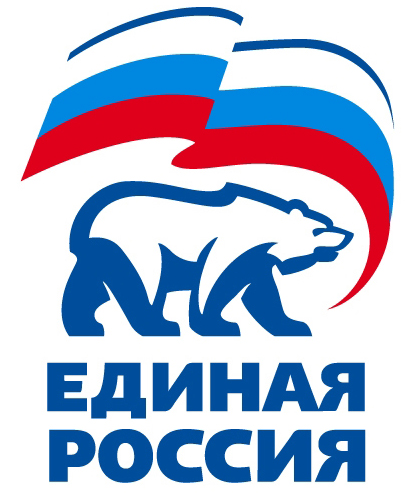  360017, Кабардино-Балкарская Республика, г. Нальчик, ул. Балкарская/Хуранова, 7/9, тел.:+7(8662)400 230, факс: +7(8662)400 230, E-mail: kbro_edinros@mail.ruПРОЕКТРЕШЕНИЕ №261г.о. Нальчик                                                                                      27 апреля 2024 годаОб образовании счетных участков для проведения предварительногоголосования по кандидатурам для последующего выдвижения 
от Партии «ЕДИНАЯ РОССИЯ» кандидатами в депутаты Парламента Кабардино-Балкарской Республики седьмого созываВ соответствии со статьей 6 и подпунктом 12 пункта 10 статьи 10 Положения о порядке проведения предварительного голосования по кандидатурам для последующего выдвижения от Партии «ЕДИНАЯ РОССИЯ» кандидатами в депутаты законодательных органов субъектов Российской Федерации,  Кабардино-Балкарский  Организационный комитет по проведению предварительного голосования по кандидатурам для последующего выдвижения от Партии «ЕДИНАЯ РОССИЯ» кандидатами в депутаты Парламента Кабардино-Балкарской республики седьмого созыва (далее - Организационный комитет) РЕШИЛ:Образовать на территории Кабардино-Балкарской Республики счетные участки в количестве 355 согласно приложению к настоящему решению.Контроль исполнения настоящего решения возложить на Парафилова Дмитрия Валерьевича.Приложение к решению Организационного комитета от 27 апреля 2024года ПредседательОрганизационного комитета              К.В. Коков№№п/пНомер счетного участкаНомер избирательного участка, границам которого соответствует счетный участокГраницы счетного участка07.01.0011От ул. Эльмесова на юго-восток по пер.Гречко (четная сторона) до реки Баксан, далее на лево по ул.Евгажукова на северо-восток до пер.Терчукова (нечетная сторона), далее на лево по пер.Терчукова на северо-запад до ул.Бр.Хамжуевых, далее на лево по ул.Бр.Хамжуевых на юго-запад до пер.Ойтова, далее на право по пер.Ойтова на северо-запад до ул.Эльмесова, далее на лево по ул.Эльмесова на юно-запад до пер.Гречко.07.01.0022От ул. Каздохова на юго-восток по пер. Шибзухова (четная сторона) до ул. Надречная, далее на лево по ул. Надречная на северо-восток до пер. Чипова (нечётная сторона), далее на. лево по пер. Чипова вверх на северо-запад до ул. Каздохова, далее на право по ул, Каздохова вверх на юго-запад до пер. Шарданова, далее на лево по пер. Шарданова вниз на юго-восток до ул. Малухова, далее на право по ул. Малухова на юго-запад до холма, далее на право обогнуть холм на северо-запад до пер. Тлекушаева, далее на право от пер. Тлекушаева на северо-запад по ул. Каздохова до пер. Шибзухова.07.01.0033От ул. Каздохова на юго-восток по пер. Шибзухова (четная сторона) до ул. Надречная, далее на лево по ул. Надречная на северо-восток до пер. Чипова (нечётная сторона), далее на. лево по пер. Чипова вверх на северо-запад до ул. Каздохова, далее на право по ул, Каздохова вверх на юго-запад до пер. Шарданова, далее на лево по пер. Шарданова вниз на юго-восток до ул. Малухова, далее на право по ул. Малухова на юго-запад до холма, далее на право обогнуть холм на северо-запад до пер. Тлекушаева, далее на право от пер. Тлекушаева на северо-запад по ул. Каздохова до пер. Шибзухова.07.01.0044От ул. С.Х. Каздохова по пер. З.Л. Чипова (четная сторона) до реки Баксан, далее вдоль р.Баксан вниз на северо-восток до федеральной трассы «Кавказ», далее вдоль федеральной трассы «Кавказ» на северо-запад до кладбища, от кладбища вверх на юго-запад по ул. Кешокова до р. Неволка, далее от р. Неволка вверх на юго-запад по ул. С.Х. Каздохова до пер. З.Л.Чипова.07.01.005       5Юго-западная  часть села: угол ул. Казаноко и пер. Западный по ул. Казаноко на восток до ул. Комсомольская (обе стороны);далее по ул. Комсомольская на север до ул. Степная (обе стороны); далее по ул.Степная на запад с переходом на ул.Бригадная до пер.3ападный( обе стороны); далее по пер. Западный на юг до ул. Казаноко (обе стороны)07.01.0066Юго-восточная  часть села: угол ул. Ойтова  и пер. Кушхова по ул.Ойтова на восток до пер. Кодзокова ( обе стороны); далее по пер. Кодзокова на север до ул.Степная ( обе стороны); далее по ул. Степная на запад до пер. Кушхова ( обе стороны); далее по пер. Кушхова на юг до ул. Ойтова. 07.01.0077Юго-восточная  часть  села: угол ул. Тлизамова и пер. Калмыкова по ул. Тлизамова с переходом на юго-запад через реку Баксан на ул. Больничная до пер. им. Шурдумова Х.Т.( обе стороны); далее по пер. им. Шурдумова Х.Т.на север до ул. Кирова (обе стороны);  далее по пер. Калмыкова на юго-запад до ул. Больничная.07.01.0088Юго-восточная часть села: угол ул. Шидова и ул. Ногмова с переходом на юг ул. Шафиева до ул. Жемухова М. (обе стороны); далее по ул. Жемухова М. на север до ул. Тоннельная (обе стороны  верхней части села);  далее от ул. Шидова на юг до ул. Шафиева.07.01.0099Восточная часть села: угол ул. Титова  и ул. Кирова до ул. Тоннельная  (обе стороны нижней части улицы) до восточной части села на юг до ул. Баксанская на запад до ул. Титова.07.01.01010Западная часть с.п.БаксаненокОт пер. Одижева (четная сторона) в верх: ул. Промышленная  по ул. Березгова  на восток до пер. Хандохова.Далее от ул. Березгова по пер. Хандохова на север до ул.Ерижокова.Далее от  пер. Хандохова на восток по ул.Ерижокова до пер.Одижева.Далее от ул. Ерижокова на юг по пер.Одижева (четная сторона) до ул. Нартокова. Далее от пер.Одижева на запад по ул. Нартокова (четная сторона) до пер.Безымянный 1.Далее от ул. Нартокова по пер. Безымянный 1 (четная сторона)  на юг до ул. 450-летия.Далее от  пер. Безымянный 1 на запад по ул. 450-летия до пер. Хандохова. Далее от ул. 450-летия на север по пер. Хандохова до ул. Баксанская.Далее от пер. Хандохова на запад по ул. Баксанская до ул. Промышленная. 07.01.01111Центральная часть с.п.Баксаненок. От пер. Безымянный 1 на восток (четная сторона) до  пер.Одижева.Далее от ул. Нартокова на север по пер.Одижева (нечетная сторона) до ул.450-летия.Далее от пер.Одижева на восток по ул. Ерижокова до пер.Курганный.Далее от ул.Ерижокова на юг по пер.Курганный (четная сторона) до ул.Нартокова.Далее от  пер. Курганный на запад по ул.Нартокова (нечетная сторона) до пер.Озова. Далее от ул. Нартокова на юг по  пер.Озова (четная сторона) до ул.Тхамитлокова.Далее от пер.Озова на запад по ул.Тхамитлокова до пер. Панайоти.Далее от ул.Тхамитлокова на юг по пер. Панайоти до ул.450-летия.Далее от пер.Панайоти на запад по ул.450-летия до пер.Безымянный 1.Далее от ул.450-летия на север по пер. Безымянный (нечетная сторона) до ул. Нартокова.07.01.012      12Восточная часть с.п. Баксаненок. От пер.  Озова до конца села:От пер.Озова на восток по ул. Ерижокова (четная сторона) до пер.Курганный. Далее от ул. Нартокова на север по  пер .Курганный (нечетная сторона) до ул. Ерижокова.Далее от пер. Курганный на восток по ул. Ерижокова до пер. Безымянный 4.Далее от ул. Ерижокова на юг по пер.Безымянный 4 до ул. Березгова.Далее от пер.Безымянный 4 на восток по ул. Березгова до пер.Безымянный 5.Далее от  ул. Березгова на юг по пер.Безымянный 5 до ул. Баксанская. Далее от пер. Безымянный 5 на запад по ул. Баксанская до пер. Нырова.Далее от ул. Баксанская на юг по пер. Нырова до ул.Тхамитлокова.Далее от пер. Нырова на запад по ул. Тхамитлокова до пер. Озова.07.01.01313Юго-западная  часть  села,   левая   сторона  от госавтодороги    Прохладный-Азау.  По    ул. Жемухова    на  восток до конца улицы (обе стороны).  По ул.  Гучева  на восток до конца улицы (обе стороны).   По  ул. Партизанская на восток до конца улицы (обе стороны). По ул. Каншаова на восток до конца улицы (обе стороны). По ул. Мазукова на  восток до конца улицы (обе стороны).  По ул. Катанчиева на восток  от начала  улицы до  дома № 72 по правой стороне и до дома № 57 по левой стороне. По ул. Молова на восток от начала улицы до дома № 60 по правой стороне и до дома   № 39 по левой стороне. По ул. Абаева на восток от начала улицы до  дома  №26  по  правой  стороне  и до дома № 23 по левой стороне. По ул. Апшева на восток от начала улицы до дома № 11 по левой стороне.07.01.01414Северо-Восточная    часть села, правая сторона от госавтодороги Прохладный-Азау.По ул. Заречная    на    восток    от начала улицы по обе   стороны до конца улицы. По ул. Аджиева на восток   от   начала   до конца улицы,  левая   сторона.  По ул.  Апшева  на  восток от дома  № 11 «Б»  до  конца улицы, левая сторона и от дома № 8 до конца улицы, правая сторона. По ул. Надречная на восток от начала улицы и до конца (обе стороны). Поул.   Абаева   на восток от дома № 28 и до конца улицы,   правая   сторона   и   от дома № 25 до конца    улицы, левая   сторона. По ул. Молова на восток от дома № 62 «а» до конца улицы, правая сторона и от дома № 43 до конца  улицы,  левая   сторона.По ул. Катанчиева на восток от дома   №74 до конца улицы, правая сторона и от дома № 59 до конца улицы, левая сторона.07.01.015     15Ул. Пушкина от № с 35 до № 84, Далее ул. Горная, (обе стороны). Далее. ул.Чемазокова, (обе стороны).Далее. ул. Эльбрусская (обе стороны. Далее. ул. Кипова (обе стороны).Далее. ул. Октябрьская, (четная сторона с №358 до №526,нечетная  сторона с № 187 до № 347).Далее ул. Новый  план.07.01.01616Ул. Заречная (обе стороны),Далее. ул. Бр. Кумышевых (обе стороны), ул. Пушкина с № 1 по № 34, Далее. ул. Октябрьская (нечетная стор) с №1 по № 181, (четн стор) от № 2 по № 356.07.01.01717Расположен в границах  территории с.п.В. Куркужин07.01.01818От пер.Садовый северо-западная часть села до пер.Стадионный обе стороны ул.Тыжева. От пер.Стадионный до ул.Школьная северная часть села обе стороны ул.Эльбердова. От пер.Безымянный северная часть села до ул.Школьная обе стороны ул.Дружбы. От пер.Дружбы по правой стороне объездной дороги Прохладный-Азау до конца села по правой стороне ул.Набережная. От ул.Школьная северо-восточная часть села до животноводческого  комплекса обе стороны ул.Балкарова. От объездной дороги Прохладный-Азау до пересечения ул.Победы обе стороны ул.Школьная. От границы с.Дугулубгей западная часть села до конца села ул.Советская не четная сторона..07.01.019     19Расположен в границах  территории с.п.Псыхурей.07.01.020     20Расположен  в  границах  территории с.п.Псычох.07.01.21    21Расположен  в  границах  территории с.п.Жанхотеко.07.01.022    22Восточная часть села: Ул. Степная 115, 117. Далее по ул. Степная на восток обе стороны до № 241. Далее от ул. Степная на север вся восточная окраина села до ул. Надречная. Далее по ул. Надречная на север от № 199 до № 172. Далее по переулку  б/н от ул. Надречная на юг до ул. Степная (восточная  сторона переулка).07.01.02323Западная часть села: Ул. Степная от № 113 до № 3 на запад обе стороны. Далее от ул. Степная № 3 по западной окраине села до ул. Надречная. Далее по ул. Надречная №1 на восток до № 170. Далее от ул. Надречная по переулку б/н на  юг (западная сторона переулка) до ул.Степная.07.01.024     24Расположен  в  границах  территории с.п. Куба-Таба.07.01.025     25Расположен  в границах  территории с.п. Кременчуг  Константиновское07.01.02626От ул.Советской южно-западная часть до пер.Стадионный ул.Степная  обе стороны. От пер. Стадионный северная часть села до конца села обе стороны ул.Октябрьская. От скотопрогона южной части  села до ул.Школьной обе стороны ул.Первомайская. От скотопрогона до ул.Школьная обе стороны ул.Победы. От скотопрогона до ул.Школьная обе стороны ул.Эльбрусская. От границы  с.Дугулубгей до конца  села ул.Советская четная сторона07.02.02727"улица Дугужева; улица Советская; улица Первомайская; улица Калмыкова; улица Иванченко д.41А, 46а, 64а, 74А, 35-65(нечетн.), 71-75(нечетн.), 42-80(четн.); улица Кабардинская 30А; проспект Ленина д.12а, 19а, 59а, 64а, 78а, 7, 17-39(нечетн.), 43-61(нечетн.), 2-86(четн.); улица Защитников д.1А, 29А, 31А, 80а, 98, 1-113(нечетн.); улица Революционная д.61А, 68а, 70А, 161А, 9-85(нечетн.), 89-37(нечетн.), 167, 211, 215, 12-148(четн.), 225, 256; переулок Комсомольски 	д.б/н, 25а, 34, 38, 25-41(нечетн.), 42, 45, 47, 48, 52, 54, 51-59(нечетн.)улица Эльбрусская д.16а,30а,16-36(четн.);"07.02.02828переулок Эльбрусский; улица Думанова; улица Дышекова; улица Карданова;улица Клименко	;улица Кушхова Г.С.; улица Мидова; улица Мусова; улица Нырова; улица Октябрьская; улица Сосналиева; улица Шортанова; улица Комсомольская	д.60,62,66,68,82,63,86; улица Революционная д.Б/Н,1А,1Б,3А,5а,1-7(нечетн.); улица Иванченко д.92А,79,81,82-92(четн.),104,85-91(нечетн.),108; проспект Ленина д.67а,114,63-129(нечетн.); улица Защитников д.1 А,29 А,31А,80а,98,1-113(нечетн.); улица Эльбрусская д.35а,13-25(нечетн.),35,37,38,40-44,47,51-55(нечетн.),61,71,50,78,75-79(нечетн.),107,82,111,189,195,154,294,281,302,315,342,36207.02.02929"улица Нахушева Б.М.; переулок Дружбы; улица Без названия;улица Имамова;улица Речная; улица Свободы; улица Убыхская; улица Фрунзе; улица Революционная	д.2А,6А,2-10(четн.); улица Лазо	д.б/н,5А,2,10,13А,3-15(нечетн.)43.улица Паштова	д.83; улица Черкесская д.1а,7А,2-10(четн.),14,18,1-23(нечетн.),24,24А,26,29-35(нечетн.),30,40,42,46,39-47(нечетн.)"07.02.03030"улица Интернациональная; переулок Прогрес; улица Абхазская; улица Буденного; улица Мира; улица Партизанская; улица Угнич; проспект Ленина д.13А,1-5(нечетн.),9-15(нечетн.); улица Иванченко д.11а,9А,1-15(нечетн.),2-18(четн.),21,23,27-31(нечетн.),22-40(четн.); улица Комсомольская	д.1А,10А,1-23(нечетн.),2-30(четн.); улица Панаиоти д.8а,40б,42а,44а,45А,46а,133а,1-149; улица С.Лазо д.1А,4-8(четн.),1,12-28(четн.); улица Черкесская д.Б/Н,101а,38,56,58,68,70,49-81(нечетн.),74-80(четн.),85,86,90,119;улица Эльбрусская д.2 А,1,3,2,4,8,10,7-11(нечетн.),12,14;"07.02.03131улица Берегового; улица Быковского; улица Комарова; Улица Николаева; улица Ногмова; улица Проектируемая 30; улица Терешкова; улица Титова; Проспект Ленина д.б/н,118, 130-136(четн.), 140, 145,150, 151, 169,166, 168, 186, 196, 198, 183, 203, 202, 221-225(нечетн.), 224, 234, 238, 231, 249, 251, 257, 281, 248, 291; улица Карачаева д.118-136(четн.), 142А, 161, 142-164(четн).07.02.03232переулок Большевик; переулок Кирова; улица Алокова; улица Проектируемая 32; 
улица Чемазокова; улица Шаова; улица Бесланеева д.14а,8,16.;
улица Бижанова д.3А,6а,13А,17а,18 а,18а,56А,57А,58А,59А,62А,69А,80А,81 А,82 А,82а,101а,112А,1,2-14(четн.),18-38(четн.),5-109(нечетн.),113,44-114(четн.); улица Канкошева д.б/н,14 А,15А,16А,18А,19а,2-20(четн.),24-28(четн.),5-39(нечетн.); улица Карачаева д.Б/Н,2А,6А,9а,74а,74б,1-19(нечетн.),23,25,2-30(четн.),29-37(нечетн.),34-40(четн.),41-45(нечетн.),44,46,49,50-64(четн.),68-76(четн.),53-79(нечетн.),82-90(четн.),89,91,96-102(четн.),103; улица Пушкина д.6А,8А,13А,16а,17А,19а,30А,36А,41а,67А,82А,1-81(нечетн.),2-86(четн.); улица Тлигурова д.б/н,3А,27А,28а,36А,1-23(нечетн.),2-22(четн.),28-38(четн.),27-47(нечетн.),42-48(четн.); 
улица Шогенцукова д.4а,5А,16а,25А,27А,34а,45А,47а,48А,49А,72а,76А,1-39(нечетн.),2-76(четн.),43-81(нечетн.); улица Шукова д.2-64(четн.),68-78(четн.),82-86(четн.),90-124(четн.)07.02.03333улица Балкарская; улица Бифова; улица Казаноко; улица Киляра-Хаширова; улица Кучмазукино; улица Ломоносова; улица Мало-Кабардинская; улица Стадионная; улица Стадионная 2; улица Хажметова; улица Хуранова ; улица Черкасского; проспект Ленина д.64а,78а,60-112(четн.),116,120-128(четн.);
улица Защитников д.115а,125 А,186А,188а,115-195(нечетн.),102-196(четн.),199-235(нечетн.); улица Канкошева д.32А,34А,32-38(четн.),43-47(нечетн.),42-48(четн.),52,58,51,53,62,72,69,71,76,88,77,95-99(нечетн.),92,103,108,114,118-122(четн.),113-117(нечетн.), 134,136; улица Карачаева д.81,85,92,93,95,97,99,108,109,109a,110,127,129; улица Махова д.1А,10А,20А,26А,27А,2,4,8-20(четн.),24-28(четн.),1-33(нечетн.);
улица Тлигурова д.50-58(четн.),64-76(четн.),49-65(нечетн.),92,93,123,125,207,279,92,561; улица Шапсунская д.14A,19,29,35,41,2-40(четн.): улица Шукова д.19а,23А,45А,51А,66,1-79(нечетн.);07.02.03434переулок Кривой; переулок Тихий; переулок Учительский; улица Заводская; улица Катханова; улица Толстого; улица Учительская; улица Бгажнокова Х.Г. д.1,2,4.
улица Бесланеева д.1,3.; улица Кабардинская д.3а,2,8,5,12,13,14,16,18; улица Панаиоти д.Б/Н,158А,212а,228а,240а,246а,246А,252а,259А,261а,277а,293А,293а,151-297(нечетн.),150-260(четн.)332,354;07.02.03535улица Дымова; улица Латоковых; переулок Фабричный; улица УБООС; улица Мебельная; улица Надречная; улица Полевая; улица Промышленная; улица Фабричная; улица Бгажнокова Х.Г. д.11А,3-13(нечетн.),6-16(четн.); улица Бесланеева д.Б/Н,2а,18а,2,6,10-14(четн.),18,20; улица Бижанова д.Б/Н,149А,155-181(нечетн.),191,140-144(четн.),269; улица Кабардинская д.Б/Н,27а,30 А,31А,38а,19,21,22-32(четн.),25-33(нечетн.),36,37,40;  улица Молодежная д.Б/Н,1,4,5,6,7,7A,10A,10,11,12,15,9,14,17,19,18-24(четн.),25,30; улица Панаиоти д.264А,276а,311а,337А,353А,397А,405а,407А,409А,411а,262-282(четн.),290-300(четн.),299-307(нечетн.),310,324,328,330,334,336,342-346(четн.),350,360,374,382,392,416,426,311-429(нечетн.),430; улица Пушкина д.Б/Н,138А,144А,146 А,146а,149А,158А,160а,163А,170а,171А,183А,195а,199А,210а,214а,228А,259А,267А,283А,361А корп.159а;136-268(четн.),133-269(нечетн.), 276,284-288(четн.),273-289(нечетн.); улица Шогенцукова д.Б/Н,131а,134а,137а,139а,140а,143 А,143а,153А,155а,158А,160а,167А,169 А,169а,176А,187А,212А,236А,129-157(нечетн.),124-166(четн.),170-208(четн.),161-219(нечетн.),223-241(нечетн.),212-248(четн.),245-251(нечетн.),254-258(четн.),255-267(нечетн.);  улица Шукова д.б/н,168А,178А,232а,242а,166-180(четн.),186-234(четн.),213-217(нечетн.),223,253,257,240-308(четн.),325,328; 07.02.03636переулок Адыгский; переулок Жангериева; переулок Конечный; переулок Солнечный; улица Адыгэ Хьэблэ; улица Моздогская; улица Пачева; улица Солнечная; улица Ташуевых; улица Бгажноковых Х.Г. д.18,20,15-25(нечетн.),24,26,32,36,31-37(нечетн.),40,43,49,51,78; улица Бесланеева д.7А,9A,15А,17А,22а,25А,27а,31А,22-30(четн.),34-38(четн.),5-39(нечетн.),42; улица Бижанова д.126а,116-136(четн.),115-151(нечетн.); улица Защитников д.Б/Н,224а,237А,241А,258А,262А,264А,272А,280а,289А,297 А,297А,307А,309А,313а,321а,237-265(нечетн.),269-347(нечетн.),198-316(четн.),320,322,326,328,332,336,344,353,355,354,356,370,359-371(нечетн.),377,374,376,387,390,391-397(нечетн.),396,407,411,413,417-421(нечетн.),408,425; улица Кабардинская д.44,47,49,48-52(четн.); улица Махова д.Б/Н,37А,37А,46А,47А,49А,79А,83Б,109А,111А,113А,123А,126А,126Б,129а,35-141(нечетн.),30-128(четн.) ,136-144(четн.),145-149(нечетн.),148-158(четн.),155,163,179,183-189(нечетн.),193-201(нечетн.),162-216(четн.),205,207,223,222,357; улица Моледежная д.32,34,38,46; улица Пушкина д.106а,83-103(нечетн.),107-131(нечетн.) ,88-134(четн.); улица Шапсугская д.Б/Н,42А,44А,44а,76а,158а,1-5(нечетн.),9,15,17,21,27,49,65,42-78(четн.),77,119,82-156(четн.),162,164,125,261,178,182,184,277-281(нечетн.); улица Шогенцукова д.86А,88А,100А,106 А,106А,109а,114А,121А,199А,78-118(четн.),83-127(нечетн.); улица Шукова д.107а,109А,141 А,167а, 174А ,175а,178а,192 а,192а,194 а,194а,196а,231А ,83-101(нечетн.),128-140(четн.),105-211(нечетн.),219,221,144-164(четн.),227-243(нечетн.),247,249,236,238,255;07.02.03737улица Животноводческий Комплекс; переулок Огородный; переулок Чегемский; улица Кодзокова; улица Новостроек; улица Подгорная; улица Хажиева; переулок Гагарина д.1а,1-7, 7а; переулок Иванова д.1,3,3А,2-10(четн.); переулок Калмыкова Б. д.3а,2,1-7(нечетн.); переулок Кызбурунский д.б/н,1-7(нечетн.),2-10(четн.); переулок Октябрьский д .2,4,1-7(нечетн.); улица Кауфова д.1, 3; улица Кокова д.б/н,11Б,34б,48А,50А,59а,62А,74А,79А,125А,136А,145А,148А,150А,153А,167А,2-16(четн.),20-152(четн.),1-169(нечетн.); улица Цагова д.б/н-37,1А,1Б.2А,2Б,3А,4А,5А.8А,14А,22А,27А,29а,47А,47Б,54А,55А,58а,62А,65А,66А,68а,89А,116А,119А,130А,135а,150а,153А,158А,2-168(четн.),1-171(нечетн.);
улица 400-Летия д.33А,56А,57А,82А,86а,2-110(четн.),1-113(нечетн.);07.02.03838Дугулубгей, переулок Садовый; улица Береговая; улица Водозаборная; улица Линия 5; улица Огородная; перелок Гагарина д.Б/Н,10,12,16-20(четн.),9-21(нечетн.),30,45; преулок Иванова д.б/н,5-19(нечетн.),23-31(нечетн.),12-34(четн.),37,40-44(четн.),50,41,84; переулок Калмыкова Б. д.4-10(четн.),4а,9,11,14,15,17; переулок Кешокова д.Б/Н,27А,25-37(нечетн.),28-40(четн.),43-49(нечетн.),44-54(четн.),53,62-68(четн.),70,172,201,307; переулок Кызбурунский д. 9,12,17,20; переулок Лермонтова д.б/н,25а,33А,15-35(нечетн.),39,41,16-30(четн.),45-51(нечетн.),55,65,69,71,75,46,79; переулок Октябрьский  .б/н,8-12(четн.),9-17(нечетн.),21,23,16,27,28,30,38,56,31,60; улица Апанасова  д.1А,1В,1Г,3А,3В,9а,10А,12А,14А,25а,26А,29А,35А,46А,48А,54А,68 А,97А,108А,110А,1-49(нечетн.),53-97(нечетн.),2-116(четн.); улица Кауфова д.б/н,2а,3а,8а,10а,5-11(нечетн.),2-16(четн.),17,19,25,20-34(четн.),35,38,42,41,56; улица Краснознаменная д.8а,10А,11а,17а,18а,19а,20а,23а,24а,25а,33а,36а,36б,49а,71а,72а,77а,81а,85а,87а,92а,95а,97а,104а,107а,142а,144а,152а,2-92(четн.),1-129(нечетн.),133-157(нечетн.),161-173(нечетн.),96-176(четн.); улица Набережная д.11а,25 А,25а,1-19; улица Тамбиева д.1Б,4А,26А,33А,44А,44Б,52А,64А,68А,75А,88А,97А,119А,127А,128А,130А,132А,133а,134а,136А,137А,138А,139А,140а,141А,142А,143а,144А,145А,146А,147А,148А,149А,150Б,150А,151А,152А,153А,154А,156А,157А,158А,159А,160А,161А,162А,163А,164А,165А,166А,167А,168А,169А,171А,175А,177А,179А,187А,190А,191А,193А,195А,197А,2-168(четн.),184,1-197(нечетн.)07.02.03939Дугулубгей, переулок Комплексный; переулок Промышленный; улица Проектируемая 39; улица Заречная; улица Лесная; улицы Новозаводская; улица Новоплановая; улица Сижажева; переулок Куашева д.11А, 1-13(нечетн.); переулок Лермонтова д. 1,2,4,4а; переулок Махогапский д. 1,2,3,4,5; переулок Южный д.2а,4б,6А,1-6; улица Баксанова д.1а,5а,22А,29А,2-6(четн.),1-53(нечетн.),12-58(четн.); улица Кокова д.250 А,236-256(четн.); улица Королева д.1,3,7-15(нечетн),19,23,29-33,37-41(нечетн.),99,2-20(четн),30,32,36-46(четн); улица Цагова д.254А,275А,248-268(четн.),269-305(нечетн.) улица 400-летия д.200А,202а,203А,207А,208А,208Б,209Б,211А,212А,212Б,227А,200-226(четн.),195-233(нечетн.);07.02.04040Дугулубгей, переулок Безымянный переулок Кишпекский переулок Колхозный улица Спротивная улица Нагоевых улица ПТФ улица Хежевых переулок Куашева д.2-24(четн.),23А; переулок Матросова д.1а,3А,2-12(четн.),1-15(нечетн.); переулок Победы д.2-10(четн.),1-21(нечетн.)8А;  переулок Школьный д.7а,13А,6-12(четн.),1-23(нечетн.); улица Кокова д.256А,317А,319а,381А,299-349(нечетн.),258-346(четн.),354,360-364(четн.),353-359(нечетн.),372,385,391,390,483; улица Набережная д. Б/Н,55,65; улица Цагова д.б/н-40,294Б,324А,358А,363А,374б,401А,270-376(четн.),396,400,307-415(нечетн.),429,426,453; улица 400-Летия д.Б/Н,236А,247А,253А,282Б,284А,284Б,286А,288А,288Б,292А,292Б,294А,294Б,299А,300А,300Б,303А,304А,306А,306Б,317А,325А,328А,330А,330Б,344А,344Б,348А,348Б,350А,350Б,364А,364Б,235-341(нечетн.),345-357(нечетн.),361,365,228-368(четн.),371,375,372-378(четн.),381,387-391(нечетн.),386-390(четн.),428,430,433,436,438,456,466,474;07.02.04141Дугулубгей,  преулок Кирпичный; переулок Куашева д.Б/Н,21А,25а,37А,38а,15-41(нечетн.),65,26-58(четн.),81; переулок Матросова д.14-20(четн.),19-23(нечетн.),18Б; переулок Победы д.б/н,24а,23,12-22(четн.),29,30,35,36,48,39,41,52,71,73,72,88,79,81,117,123,94,96,198,129,268; переулок Школьный д.б/н,16А,14-18(четн.),25,24-30(четн.),27,29-37(нечетн.),38,43,45; переулок Южный д.Б/Н,30А,31А,32А,33А,36А,38А,44А,30-54(четн.),27-53(нечетн.),63,60,62,69,74;
улица Проектируемая 41 д. Б/Н; улица Апанасова д.Б/Н,138А,99-107(нечетн.),111-115(нечетн.),119-125(нечетн.),137,118-148(четн.),158,149,166,180,192,177,179,200,202,225; улица Баксанова д.Б/Н,60-112(четн.),118-126(четн.),130,188,55-127(нечетн.),235,299,228,349; улица Кокова д.261А,269а,283А,257-297(нечетн.); улица Краснознаменная д.Б/Н,186А,188а,190А,216А,218А,178,184-226(четн.),232,175-229(нечетн.),238; улица Набережная д.22А,23А,21-35(нечетн.),20-34(четн.),39,42,45; улица Тамбиева д.б/н,172А,176А,178А,180А,182А,184А,186А,188А,192А,194А,196А,198А,199А,200А,201А,202А,203А,205А,206А,207А,208А,209А,210А,211А,214А,215А,216А,217А,218А,221А,222А,223А,224А,225А,226А,227А,229А,230 Б,230А,231А,232А,234А,235А,236А,237А,238А,239А,240А,241А,242А,243А,244А,245А,246А,247А,248А,249А,250А,251А,256А,257А,259А,261А,265А,271А,273А,281А,283А,285А,289А,293А,170-182(четн.),199-273(нечетн.),186-262(четн.),277-295(нечетн.),286,301,323,312,456,333,47807.02.04242Дугулубгей, переулок Нальчикский; переулок Первомайский; улица Абазинская; переулок Кешокова д.4А,6А,11а,16 а,16А,19А,28А,30А,37А,1-15(нечетн.),19-23(нечетн.),2-26(четн.);  переулок Лермонтова д.3-13(нечетн.),6-14(четн.); переулок Махогапский д.10а,11А,6-21; переулок Южный д.7-25(нечетн.),8-28(четн.); переулок 9 Мая    д.Б/Н,15А,2,4,6,10,12,16,18,22-34(четн.)78; 1,3,5,9,15-33(нечетн.); улица Проектируемая 42    д. Б/Н; улица Кокова  д.173А,176А,180А,183А,198А,205А,216а,230А,233а,237А,154-234(четн.),171-255(нечетн.); улица Цагова д.б/н-42,175А,177А,180А,181А,205А,206А,225А,230А,241 а,242А,243А,244А,245А,246а,265А,170-212(четн.),216-246(четн.),173-267(нечетн.)улица 400-Летия д.114А,131Б,142А,146А,146 а,170а,183А,187А,115-193(нечетн.),112-198(четн.);43Вся территория с.п.Этоко.44Вся территория с.п.Светловодское.	45Вся территория с.п.Шордаково.46Вся территория с.п.Белокаменское. 47Вся территория с.п.Дженал.48Вся территория с.п.Залукодес.49Вся территория с.п.Зольское.50Вся территория с.п.Псынадаха.51Вся территория с.п.Камлюко.52Вся территория с.п.Приречное.53Восточная часть с.п.Малка по ул. Ленина, от дома №424 (Яхутлов Мухадин Беталович)и дома № 465 (Шкахов Зубер Лелевич) до дома №274 (Карданов Науруз Хасанович) и дома №281 (Машуков Руслан Дмитриевич)54Центральная часть с.п.Малка по ул. Ленина,от дома № 272 (Карданов Каральби Пакович) и дома №279(Гедмишхов Резуан Хусенович) до дома №118 (Бифов Мухамед Галиевич) и дома № 119 (Шибзухов Валерий Мухамедович)55Западная часть с.п.Малка по ул. Ленина,от дома №116 (Бифов Каральби Балович) и дома № 117 (Бичоев Хасен Карнеевич) до дома №2 (Токбаев Аслан Замирович) и дома №1 «а» (Токмаков Хасан Хасаншевич) 56Восточная часть с.п.Сармаково от дома №1 по ул. Ленина (Хоконов Муаед Хасанович) и дома №2 по ул. Ленина (Ципинов Ауес Мацевич) до дома №1 по ул. Комсомольская (Хаупшев Альберт Нажмудинович) от дома №27 по ул. Комсомольская (Огурлиев Хасанш Хабасович57Центральная часть с.п.Сармаковоот дома №2 по ул. Комсомольская (Кипов Адальби Хамзетович) и дома №22 по ул. Комсомольская (Есенкулов Ауес Сарабиевич) до дома №1 ул. Гатажокова (Гатажоков Сараби Мазанович)и дома №35 по ул. Гатажокова (Гонгапшев Нарзан Ахъедович)58Западная часть с.п.Сармаково от дома №2  ул. Гатажокова (Хоконов Руслан Шухаибович) и дома №28 ул. Гатажокова (Гонгапшев Мусса Османович) до дома № 319 ул. Ленина (Баев Тимур Абуевич)дома № 402 ул. Ленина (Шибзухов Хажислам Хажгериевич)59Вся территория с.п.Совхозное.60Северо-восточная часть с.п.Каменномостскоеот дома №7 ул. Зекореева (Шабатокова Роза Хабановна) и дома №14 ул. Зекореева (Шабатокова Вера Барасбиевна)на восток до дома №4 (Шериев Аслан Нуралиевич) через р.Малка на северо-восток до дома №13 (Кармов Мусса Хусинович) на западе до дома №13 (Кумышев Гиса Назирович). С севера на юг от дома №21 ул. Балагова (Кашежева Ахмед Хазраилович)до дома №1 (Шериева Фатимат Эльмурзовна) 61Южная часть с.п.Каменномостское от дома №7 ул. Багова (Бейтуганов Мусса Абисалович) до дома №137 по ул. Багова (Багов Резуан Ауесович) с востока на запад от дома №126 ул. Ногмова (Нахушева Зоя Мачраиловна) до дома №234 ул. Ленина (Куготов Гумар Хабижевич). Левобережье р.Малка от дома №16 ул. Бишенова (Кумышев Гиса Баширович) до дома №2 ул. Камбиева (Лихов Мусса Азизович)62Западная часть с.п.Каменномостское от дома №9 ул. Куважукова (Лихова Асият Мухамедовна) до дома №1 ул. Калажокова (Кашежева Фатимат Мухамедовна) до дома №51 (Калажоков Мухамед Лукманович). По северной границе с.п.Каменномостское от дома №2 (Хамизова Мадина Насуховна) до дома № 70 ул. Кокова (Мурзаканов Мухамед Алимович)63Вся территория с.п.Хабаз64Вся территория с.п.Кичмалка65Восточная часть г.п.Залукокоаже по четной стороне ул. Хакирова З.И. до конца городского поселения (ул. Комсомольская, Котова И.Ц., Бженикова, Ногмова, подп. Афаунова П.Х., Д. Кушхова,  Озерная, Степная,  Крайняя, Урожайная, Абхазская).66Нечетная сторона ул. Хакирова З.И. до четной стороны ул. Пятигорская (ул.Бженикова, Комсомольская, Котова И.Ц., Калмыкова, капитана Шалова, Ногмова, Победы, 40 лет Победы, Степная, подп. Афаунова П.Х., Кабардинская, Абазская).67От нечетной стороны ул. Пятигорская до верхнего конца поселка (ул.Победы, Мира, Пионерская, Речная, Заречная, Надречная, Строителей, Полевая, Промышленная).68Верхняя часть с.п. Аргудан. Пересечение улиц Жанокова, 2 – Чапаева, 77 с юго-востока на северо-запад до ул. Жанокова, 33, включая Верхний Аргудан и жилой дом по ул. Суншева, 3.69Нижняя часть с.п. Аргудан. Пересечение улиц Жанокова, 1 – Чапаева, 79 с юго-востока на северо-запад – правая сторона, до ул. Арамисова, 44.70В административных границах сельского поселения Второй Лескен71В административных границах сельского поселения Ерокко72В административных границах сельского поселения Ташлы-Тала73В административных границах сельского поселения Верхний Лескен.74Верхняя часть сельского поселения Анзорей от четной стороны:ул. Хамгоковаул. Речнаяул. Кироваул. Пушкинаул. Победыул. Лермонтоваул. Осетинскаяул. Степная – четная сторона с дома № 76, нечетная сторона с дома №83ул. Садовая – четная сторона с дома №132, нечетная сторона с дома №127ул. Ленина – четная сторона с дома №106, нечетная сторона с дома №129ул. Шинахова – четная сторона с дома №108, нечетная сторона с дома №133ул. К. Маркса – четная сторона с дома №112, нечетная сторона с дома №99ул. Красноармейская – четная сторона с дома №38, нечетная сторона с дома №6975Нижняя часть сельского поселения Анзорей от нечетной стороны:ул. Хамгоковаул. Щорсаул. Школьнаяул. Полеваяул. МалаяПереулок Первыйул. Степная – четная сторона с дома №2 по №74, нечетная сторона с дома №1 по №81ул. Садовая – четная сторона с дома №2 по № 130, нечетная сторона с дома №1 по №125ул. Ленина – четная сторона с дома №2 по № 104, нечетная сторона с дома №1 по №127ул. Шинахова – четная сторона с дома №2 по № 106, нечетная сторона с дома №1 по №131ул. К. Маркса - четная сторона с дома №2 по № 110, нечетная сторона с дома №1 по №97ул. Красноармейская – четная сторона с дома №2 по № 36, нечетная сторона с дома №1 по №6776В административных границах сельского поселения Озрек.77В административных границах сельского поселения Хатуей.78В административных границах сельского поселения Урух07.05.07979Г.Майский, ул. Озёрная, ул. Чехова, ул. Крылова, ул. Кавказская, ул. Карабутова, ул. Ушанёва, ул. 9 Мая  №№ 91-179, №№ 162-308, ул. Советская  №№ 56-122, №№ 53-189, ул. Свободы, ул. З.Космодемьянской, ул. Садовая, пер. Есенина, ул. Ж/дорожная  №№ 120-284, Будка 609 км, ул. Энергетиков,  с/т «Южанка», с/т «Юбилейное».07.05.08080Г.Майский в границах: ул. Гагарина №№ 12-18, ул. Энгельса №№ 61/4, 61/5, 61/6. ул. Р.Люксембург  №№ 85-195, №№ 128-226, ул. М.Горького  №№ 77-159, №№ 110-258,  ул. Южная, ул. Весенняя, ул. Шевченко, ул. Полевая, ул. Мира.07.05.08181в  границах: ул. Гагарина №№ 24-28, №№ 5-27, ул. Ленина №№ 32, 34, 35/2, 38, 42, 53, 7782в  границах: ул. Ленина №№ 19, 21, 23, 25, 27, 29, 31, 33, 35/1, 37, 38/1,  38/2,  38/3,  38/4,  38/5,  40/2, ул. Энгельса №73, ул. Королева, ул. Парковая, ул. Жукова, ул. Суворова, ул. Строителей.83в  границах: ул. Энгельса  №№ 55, 57/1, 57/2, 58, 59, 60, 61/1, 61/2, 61/3, 63, 65, ул. М.Горького № 102.84в границах: ул. Степная, ул. Р. Люксембург №№  1-83, №№ 2-126, ул. Октябрьская, пер. Кооперативный, ул. Медведева №№ 38-74, №№ 39-87, ул. Советская №№ 1-51, №№ 2-54, ул. 9 Мая №№ 66-160, №№ 27-89, ул. Первомайская, ул. Ж/дорожная №№ 90-118, ул. Энгельса №№ 22-54, №№ 9-51, пер. Красноармейский, пер. Эскадронный, ул. М.Горького №98, №№ 45-71, ул. Пионерская, ул. Трудовая №№ 24-54, №№ 21-89.85в  границах: ул. Ленина №№ 5, 11, 13, 15, ул. Новозаводская №№ 64-138, №№ 73-129, ул. Мичурина, ул. Маяковского, ул. Свердлова №№ 53-71, №62, ул. М.Горького №№ 42-96, №№ 25-43.86в  границах: ул. Зелёная,  ул. Промышленная, ул.Комарова №№ 25, 27, ул. Новозаводская №№ 1-71, №№ 2-62, ул. Свердлова №№ 1-51, №№ 2-60, ул. Московская, ул. М.Горького №№ 1-23, №№ 2-40, ул. Островского, ул. 9 Мая №№ 2-64, №№ 1-25, пер. Торговый, ул. Красная, ул. Береговая, ул. Российская, ул. Майская, ул. Ленина №№ 8, 8/1, 12.87в  границах: ул. Школьная, ул. Речная, ул. Юбилейная, ул. Мещерякова, ул. Заречная, пер. Проурванский село Красная Поляна.88в  границах: ул. Ж/дорожная №№ 219-377, ул. Калинина №№ 248-332, №№ 289-401, ул. Гоголя, ул. Кирова №№  280-410, №№  299-453, ул. Соединительная, ул. Трудовая №№ 2-22, №№ 1-19, пер. Восточный, пер. Терский, ул. Энгельса №№ 2-20, Будка 607 км, ул. Партизанская №№ 52-230, №№ 45-201, ул. Надтеречная №№ 194-226, №№ 179-195, ул. Набережная,  ул. Стадионная, ул. Лермонтова, ул. Солнечная, ул. Медведева №№ 2-36, №№ 1-37, ул. Тургенева.89в  границах: ул. Ж/дорожная №№ 73-217, ул. Пролетарская №№ 122-264, №№ 101-241, ул. Комсомольская, ул. Перекатная, ул. Калинина №№ 138-246, №№ 163-287, ул. Кирова №№ 154-278, №№ 165-297, ул. Некрасова, ул. Надтеречная №№ 140-192, №№ 117-177, ул. Партизанская №№ 1-43, №№ 2-50, пер. Прибрежный, ул. Пришибская №№ 72-88, №№ 47-79, ул. Шварёва №№ 1-91, №№ 40-88, ул. Молодёжная №№ 70-112, №№ 101-137, ул. Толстого №№ 110-160, №№ 109-157, ул. Цыбулина №№ 98-134, №№ 107-143, ул. Гастелло №№ 86-112.90в  границах: ул. Калинина №№ 1-161, №№ 2-136, ул. Кирова №№ 1-163, №№ 2-152, ул. Надтеречная №№ 1-115, №№ 2-138, ул. Виноградная №№ 25-51, №№ 26-50, ул. Казачья, пер. Прудный, ул. О.Кошевого, ул. Герцена, ул. Сочи, ул. Пушкина №№ 18-60, №№ 19-59, ул. Ганночка №№ 27-61, №№ 20-48, ул. Хлеборобная №№ 27-53, №№ 26-48, ул. Чкалова №№ 30-58, №№ 23-51, ул. Широкова, ул.  Молодёжная  №№ 1-99,  №№ 2-68, ул.  Толстого №№ 1-107,  №№ 2-108,  ул. Цыбулина №№ 1-105, №№ 2-96, ул. Гастелло №№ 2-84, ул. Пришибская №№ 2-70, №№ 1-45,  ул. Шварёва №№ 2-38.91в  границах: ул. Совхозная,  ул. Грибоедова, ул. Гайдара, ул. Крупская,  ул. Ж/дорожная №№ 2-88, №№ 1-71, ул. 50 лет ГППЗ, ул. 40 лет Победы, пер. Тупиковый, ул. Пролетарская №№ 1-99, №№ 2-120, ул. Виноградная №№ 1-23, №№ 2-24, ул. Чкалова №№ 1-21, №№ 2-28, ул. Хлеборобная №№ 1-25, №№ 2-24, ул. Ганночка №№ 1-25, №№ 2-18, ул.Пушкина №№ 1-17, №№ 2-16, пер. Лебедевский, ул. Комарова №№ 1-13, №№ 2-10, с. Лесное.92в  границах: с. Сарское,  дорожный разъезд Баксан, с. Пришибо-Малкинское.93в  границах: ст. Александровская.94в  границах:  ст. Котляревская.95в  границах:  с. Октябрьское.96в границах: с. Ново-Ивановское, х. Баксанский, х. Ново-Курский, х. Колдрасинский, х. Славянский, х. Право - Урванский.07.06.09898Вся территория села Белая Речка.07.06.09999Часть территории села Хасанья: пер. Дачный, пер. Долинский, ул. Аттоева, N 1 - 27, N 2 - 66, ул. Курчатова, ул. Заречная, ул. Береговая, ул. Нартух, включая территорию "Городской клинической больницы N 2".100Часть территории села Хасанья: ул. Белинского, ул. Деппуева, ул. Фриева (Курортная), ул. Леонова, ул. Родниковая, ул. им. братьев Рахаевых (Трудовая), ул. Шаваева, ул. Аттоева, N 68 - 136, N 29 - 75, ул. Чегемская, пер. Лиственный, ул. Рабочая, ул. Киевская, ул. им. братьев Хуламхановых (Партизанская)101Часть территории села Хасанья: пер. Братский, ул. Летняя, ул. Мечиева, ул. Титова, N 2 - 44, ул. Ульбашева, N 2 - 46, N 1 - 29, пер. Эльбрусский, ул. Кизиловая, пер. Восточный, пер. Овражный, ул. Асанова, N 1 - 13, N 2 - 16, ул. Бестужева, N 1 - 11, N 2 - 18, ул. Брестская, ул. Дружбы, N 1 - 13, N 2 - 10, ул. Калабекова, N 2 - 6, N 1 - 13, ул. Черекская.102Часть территории села Хасанья: ул. Асанова, с N 15 до конца улицы, с N 18 до конца улицы, ул. Аттоева, с N 121 до конца улицы, с N 190 до конца улицы, ул. Бестужева, с N 13 до конца улицы, с N 20 до конца улицы, ул. Дружбы, с N 12 до конца улицы, с N 13 до конца улицы, ул. Калабекова, с N 8 до конца улицы, с N 15 до конца улицы, полностью ул. Майская, ул. Офицерская, ул. Пионерская, ул. Победы, ул. Совхозная, ул. Титова N 1 - 45, ул. Ульбашева, с N 31 до конца улицы, с N 48 до конца улицы, ул. Карачаевская, ул. Исламская, ул. Суюнчева, ул. Мара.103Вся территория курортной зоны в границах: ул. Лермонтова (четная сторона) от р. Нальчик до пр. Шогенцукова, пр. Шогенцукова (четная сторона) от ул. Лермонтова до ул. Головко, ул. Головко (нечетная сторона) от пр. Шогенцукова до пр. Ленина, пр. Ленина (четная сторона) от ул. Головко до пересечения с ул. Канукоева и ул. Биттирова, ул. Биттирова до верхней границы курорта, вдоль верхней границы курорта до р. Нальчик, вдоль р. Нальчик до ул. Лермонтова (включая турбазу "Долинск", поселки: Лесхоз, Рабочий, жилые дома в районе телевышки и общежитие, расположенное на территории санатория "Терек").104Жилые дома по ул. Кирова: 2-а, 2-б, 2-в, 2-г, по пр. Кулиева, 15, 15-а, 17-а, 19, 19-а, Тарчокова, 30.105Все жилые дома, расположенные в Предгорном микрорайоне по ул. Атажукина и ул. Гугова, включая жилые дома по ул. Московской: 8, 10, 14, и жилые дома садовых участков вдоль ул. Тлостанова от здания телецентра по пр. Ленина до пересечения с ул. Атажукина.106Жилые дома по ул. Тарчокова: 18, 20, 22, 24, 28; по пр. Кулиева: 11, 13, 17, 21, 21-а.107Жилые дома по пр. Кулиева: 3, 5-а, 7, 7-а; по ул. Тарчокова: 1, 2, 7-а, 9, 10, 11, 16, 16-а, 16-б, 17, 19, 25, 25-а, 25-б, включая общежитие Северо-Кавказского государственного института искусств.108Часть территории селения Кенже, находящаяся на правом берегу р. Кенже, исключая территорию в границах: ул. Каменская от ул. Набережной до ул. Коширкой, ул. Коширкой от ул. Каменской до ул. Жданова, ул. Жданова (нечетная сторона) от ул.Террасная до р. Кенже, вдоль р. Кенже до ул. Набережной, ул. Набережная от р. Кенже до ул. Каменской.109Часть территории Кенженского сельского Совета, находящаяся на левом берегу р. Кенже, включая территорию в границах: ул. Набережная (четная сторона) от ул. Подгорной до ул. Каменской, ул. Каменская (нечетная сторона) до ул. Набережной.110Нижняя часть селения Кенже в границах: ул. Набережная (нечетная сторона) от ул. Жданова вдоль р. Кенже до ул. Каменской, ул. Каменская от ул. Набережной до ул. Коширкой, ул. Коширкой от ул. Каменская до ул. Жданова, ул. Жданова (нечетная сторона) от ул. Террасная до ул. Набережной.111Жилые дома по ул. Тарчокова: 50, 54-а, 54-б, 54-в, 54-г, 56 по ул. Ватутина, 7-а.112Жилые дома по ул. Ватутина: 1, 1-а, 5, 7, 11, 13, 15, 17, 19, 29-а, по ул. Тарчокова: 54-д, 58.113Жилые дома по ул. Ватутина: 9, 18, 20, 22, 23, 23-а, 24, 25, 27,28-а, 30, по ул. Кирова: 1, 3, 3-а, 5, 5-а.114Жилые дома по ул. Ватутина: 29, 31, 32, 33, 34, 37, 38, по ул. Байсултанова: 12, 14, 16, 18, 31,35-в, ул. Чернышевского, 19.115Жилые дома по ул. Ватутина: 32-а, 32-б, по ул. Кирова: 7, 9, 15-а, по ул. Байсултанова: 25, 27-а, 29.116Жилые дома по ул. Ватутина: 2, 3-а, 3-б, 3-в, 4, 8, 10, 12, 14; по ул. Кирова: 1-а, 1-б, 1-в.117Жилые дома по ул. Кирова: 9-а, 10, 11, 12, 13, 14, 15, 16, 17, 18, 19; по ул. Байсултанова: 6, 8, 9, 10, 13, 15, 15-а, 17, 19.118Жилые дома по ул. Кирова: 2, 4, 6; по пр. Кулиева: 18, 20, 20-а, 28, 30-а, 32, 34, 36,38.119Жилые дома по ул. Шортанова: 3, 5, 7, 9, 11, 13, 15, 17, 17-а, 19; по пр. Кулиева: 22, 24, 26; по ул. Байсултанова: 1, 2, 3, 4, 5, 7.120Жилые дома по пр. Кулиева: 2-а, 4, 4-а, 6, 6-а, 6-б; по пр. Ленина: 7, 7-а; по ул. Карашаева, 15.121Жилые дома по пр. Ленина: 9, 11, 13, 17, по ул. Карашаева: 5, 7, 9, 11, 13.122Ул. Черняховского (нечетная сторона) от ул. Кешокова (Советская) до ул. Головко, ул. Головко (четная сторона) от ул. Черняховского до ул. Южной, ул. Южная (нечетная сторона) от ул. Головко до ул. Байсултанова, ул. Байсултанова (четная сторона) от ул. Южной до р. Сухая Шалушка, вдоль р. Сухая Шалушка до пересечения с продолжением ул. Кешокова (Советская) (нечетная сторона), от р. Сухая Шалушка до ул. Черняховского.123Ул. Южная (четная сторона) от ул. Головко до ул. Балкарской, ул. Балкарская (четная сторона) от ул. Южной до ул. Эльбердова, ул. Эльбердова (четная сторона) от ул. Балкарской до ул. Карашаева, ул. Карашаева (четная сторона) от ул. Эльбердова до ул. Орджоникидзе, ул. Орджоникидзе (нечетная сторона) от ул. Карашаева до ул. Головко, ул. Головко (нечетная сторона) от ул. Орджоникидзе до ул. Южной.124Ул. Головко (четная сторона) от ул. Мечиева до ул. Черняховского, ул. Черняховского (четная сторона) от ул. Головко до ул. Кешокова (Советская), ул. Кешокова (Советская) (нечетная сторона) от ул. Черняховского до ул. Мечиева, ул. Мечиева (нечетная сторона) от ул. Кешокова (Советская) до ул. Головко, включая здание по ул. И. Арманд, 43.125Ул. Кешокова (Советская) (четная сторона) от ул. Мечникова до ул. Чернышевского, ул. Чернышевского (четная сторона) от ул. Кешокова (Советская) до ул. Чайковского, ул. Чайковского (нечетная сторона) от ул. Чернышевского до ул. Кирова, ул. Кирова (четная сторона) от ул. Чайковского до ул. Тургенева, ул. Тургенева (нечетная сторона) от ул. Кирова до ул. Мечникова, ул. Мечникова (нечетная сторона) от ул. Тургенева до ул. Кешокова (Советская).126Ул. Карашаева (четная сторона) от пр. Ленина до ул. Орджоникидзе, ул. Орджоникидзе (четная сторона) от ул. Карашаева до ул. Головко, ул. Головко (нечетная сторона) от ул. Орджоникидзе до пр. Ленина, пр. Ленина (нечетная сторона) от ул. Головко до ул. Карашаева, исключая ГКБ.127Территория городской клинической больницы, республиканского онкологического диспансера, городской инфекционной больницы, роддома N 1.128Ул. Головко (четная сторона) от ул. Пачева до ул. Мечиева, ул. Мечиева (четная сторона) от ул. Головко до ул. Кешокова (Советская), ул. Кешокова (Советская) (нечетная сторона) от ул. Мечиева до ул. Пачева, ул. Пачева (нечетная сторона) от ул. Кешокова (Советская) до ул. Головко.129Ул. Головко (четная сторона) от пр. Ленина до ул. Пачева, ул. Пачева (четная сторона) от ул. Головко до ул. Кешокова (Советская), ул. Кешокова (Советская) (нечетная сторона) от ул. Пачева до пр. Ленина, пр. Ленина (нечетная сторона) от ул. Кешокова (Советская) до ул. Головко, включая территорию госпиталя для ветеранов войны и труда и медицинскую санитарную часть МВД.130Ул. Головко (четная сторона) от пр. Шогенцукова до пр. Ленина, пр. Ленина (четная сторона) от ул. Головко до ул. Кешокова (Советская), ул. Кешокова (Советская) (нечетная сторона) от пр. Ленина до пр. Шогенцукова, пр. Шогенцукова (нечетная сторона) от ул. Кешокова (Советская) до ул. Головко.131Ул. Кешокова (Советская) (четная сторона) от поймы р. Нальчик до ул. Кабардинской, ул. Кабардинская (четная сторона) от ул. Кешокова (Советская) до ул. Толстого, ул. Толстого (нечетная сторона) от ул. Кабардинской до ул. Суворова, ул. Суворова (четная сторона) от ул. Толстого до ул. Пятигорской, ул. Пятигорская (нечетная сторона) от ул. Суворова до ул. Х.М. Вологирова (Красноармейская), ул. Х.М. Вологирова (Красноармейская) (нечетная сторона) до ул. Революционной, по ул. Революционной до поймы р. Нальчик, вдоль поймы р. Нальчик до ул. Кешокова (Советская).132Ул. Х.М. Вологирова (Красноармейская) (четная сторона) от поймы р. Нальчик до ул. Пятигорской, ул. Пятигорская (нечетная сторона) от ул. Х.М. Вологирова (Красноармейская) до ул. Куйбышева, ул. Куйбышева (четная сторона) от ул. Пятигорской до ул. Козлова, ул. Козлова (нечетная сторона) от ул. Куйбышева до поймы р. Нальчик, вдоль поймы р. Нальчик до ул. Х.М. Вологирова (Красноармейская), включая территорию следственного изолятора.133Ул. Кабардинская (четная сторона, включая МКОУ "СОШ N 6") от ул. Толстого до железной дороги, вдоль железной дороги до ул. Залиханова, ул. Залиханова (нечетная сторона) от железной дороги до ул. Крестьянской, ул. Крестьянская (нечетная сторона) от ул. Залиханова до ул. Захарова, ул. Захарова (нечетная сторона) от ул. Крестьянской до ул. Куйбышева, ул. Куйбышева (нечетная сторона) от ул. Захарова до ул. Пятигорской, ул. Пятигорская (четная сторона) от ул. Куйбышева до ул. Суворова, ул. Суворова (нечетная сторона) от ул. Пятигорской до ул. Толстого, ул. Толстого (четная сторона) от ул. Суворова до ул. Кабардинской.134Ул. Козлова (четная сторона) от р. Нальчик до ул. Куйбышева, ул. Куйбышева (нечетная сторона) от ул. Козлова до ул. Захарова, ул. Захарова (четная сторона) от ул. Куйбышева до ул. Крестьянской, ул. Крестьянская (четная сторона) от ул. Захарова до ул. Залиханова, ул. Залиханова (нечетная сторона) от ул. Крестьянской до р. Нальчик, включая четную сторону ул. Залиханова от ул. Мало-Садовой до р. Нальчик, вдоль р. Нальчик до ул. Козлова.135Ул. Идарова (Гагарина) (нечетная сторона) от ул. Кабардинской до моста через р. Нальчик, вдоль р. Нальчик от ул. Идарова (Гагарина) (нечетная сторона) до пер. Корчагина, пер. Корчагина (четная сторона) от р. Нальчик до ул. Дагестанской, ул. Дагестанская (нечетная сторона) от пер. Корчагина до ул. Новошевченко, ул. Новошевченко (четная сторона) от ул. Дагестанской до железной дороги, вдоль железной дороги до ул. Кабардинской, ул. Кабардинская (четная сторона) от железной дороги до ул. Идарова (Гагарина).136Ул. Залиханова (четная сторона) от р. Нальчик до железной дороги, вдоль железной дороги  до ул. Новошевченко, ул. Новошевченко (нечетная сторона) от железной дороги до ул. Дагестанской, ул. Дагестанская (четная сторона) от ул. Новошевченко до пер. Корчагина, пер. Корчагина (нечетная сторона) от ул. Дагестанской к р. Нальчик, вдоль р. Нальчик до ул. Залиханова, исключая четную сторону жилых домов по ул. Залиханова от р. Нальчик до ул. Мало-Садовой.137Жилые дома по ул. 2-й Таманской дивизии: 33, 37, 41, 45, 47, 59, 63, 446, по ул. Шогенова, 4.138Жилые дома по ул. Калмыкова: 233, 237, по ул. 2-й Таманской дивизии: 424, 426, 428, 462, 468, 470, 472, 474, ул. Шогенова, 6.139Жилые дома по ул. Шогенова, 8, по ул. Калмыкова: 241, 243, 247, 251, по ул. Профсоюзной: 224-а, 230, 232, 236.140Ул. Туриста (четная и нечетная стороны) от ул. Профсоюзной до ул. Ессентукской, ул. Ессентукская (четная и нечетная стороны) от ул. Туриста до ул. Черекской, ул. Черекская (четная и нечетная стороны) от ул. Ессентукской до ул. Аргуданской, ул. Аргуданская (нечетная сторона) от ул. Черекской до окраины Вольного Аула, вдоль окраины Вольного Аула (минуя высоту 590) до ул. Профсоюзной, ул. Профсоюзная (четная сторона) от окраины Вольного Аула до ул. Туриста.141Ул. Профсоюзная (четная сторона) от ул. Туриста до ул. Мазлоева (включая нечетную сторону ул. Профсоюзной), от ул. Урожайной до ул. Тебердинской, ул. Руставели (четная и нечетная стороны) от ул. Калмыкова, ул. Кочубея (четная и нечетная стороны), ул. Зольская (четная и нечетная стороны), ул. Мазлоева (четная и нечетная стороны) от ул. Профсоюзной до окраины Вольного Аула (включая общежитие в отд. N 2 коллективного сельхозпредприятия "Нальчикское"), по окраине Вольного Аула от ул. Мазлоева до ул. Аргуданской, ул. Аргуданская (четная сторона) от окраины Вольного Аула до ул. Черекской, вдоль ул. Черекской (исключая жилые дома) до ул. Ессентукской, вдоль ул. Ессентукской (исключая жилые дома) до ул. Туриста, вдоль ул. Туриста (исключая жилые дома) до ул. Профсоюзной.142Ул. 2-й Таманской дивизии от ул. Профсоюзной вдоль р. Нальчик до ул. Тебердинской, ул. Тебердинская (исключая жилые дома) до ул. Калмыкова, ул. Калмыкова (четная сторона) от ул. Тебердинской до ул. Черкесской, ул. Черкесская (четная и нечетная стороны) от ул. Калмыкова до ул. Урожайной, ул. Урожайная (четная и нечетная стороны) до ул. Профсоюзной, ул. Профсоюзная (нечетная сторона) от ул. Урожайной до ул. 2-й Таманской дивизии.143Ул. Тебердинская (четная и нечетная стороны) от ул. Профсоюзной до ул. 2-й Таманской дивизии, ул. 2-й Таманской дивизии от ул.Тебердинской до ул. Дзержинского, ул. Дзержинского (четная сторона) от ул. 2-й Таманской дивизии до ул. Профсоюзной, ул. Профсоюзная от ул. Дзержинского до ул. Мазлоева, включая жилые дома по пер. Фестивальный и дома по ул. Профсоюзной: 210, 210-а, 210/1, 210/2, 210/3, 210/4, 210/5 (общежитие Керамического завода), ул. Профсоюзная (нечетная сторона) от ул.Мазлоева до ул. Тебердинской.144Ул. Дзержинского (нечетная сторона) от ул. Профсоюзной до ул. 2-й Таманской дивизии, ул. 2-й Таманской дивизии от ул. Дзержинского до ул. Будаева, ул. Будаева (четная сторона) от ул. 2-й Таманской дивизии до ул. Хуламской, ул. Хуламская (четная сторона) от ул. Дзержинского до ул. Махова (пер. Весенний) (исключая дом по ул. Хуламской, 446), ул. Махова (пер. Весенний) (четная сторона) от ул. Хуламской до ул. Профсоюзной (включая дом по ул. 2-й Таманской дивизии, 43), ул. Профсоюзная (нечетная сторона) от ул. Махова (пер. Весенний) до ул. Дзержинского (включая жилые дома по ул. Профсоюзной: 212, 214, 218, 220), жилмассивы "Нарт-1", "Нарт-2", "Нарт-3".145Жилые дома по ул. 2-й Таманской дивизии: 420, ул. Калмыкова: 229, 231, 235, 242, по ул. Профсоюзной: 220-б, 220-г, 222, 222-б, 222-в, 224,329/1, 329/2 , исключая д. 224-а.146Жилые дома по ул. Шогенова: 16, 18, 20, 22, общежитие медработников, больничный городок "Дубки".147От электроподстанции "Нальчик" на пересечении ул. Шарданова (Калюжного) и железной дороги, вдоль железной дороги до ул. Кирова, включая малосемейные общежития и жилые дома по ул. Чернышевского: 268, 270, 272, 274, 276, 278, ул. Кирова (нечетная сторона) от ул. Ахохова (Первомайская) до ул. Тургенева, ул. Тургенева (четная сторона) от ул. Кирова до ул. Чернышевского, ул. Чернышевского (нечетная сторона) от ул.Тургенева до ул. Ногмова, включая общежития КБГУ N 4, 5, 6, жилые дома по ул. Толстого, N 177, 179, 179-а, 188, 190, 190-а, 192, 194, 198, жилой дом по ул.Ахохова 190-а  и дома КБГУ N 1, 2, 3, 4, 7, 8, включая дома НИИ "Сады Эльбруса".148Ул. Чернышевского (нечетная сторона) от ул. Кешокова (Советская) до ул. Чайковского, ул. Чайковского (четная сторона) от ул. Чернышевского до ул. Кирова, ул. Кирова (нечетная сторона) от ул. Чайковского до ул. Тургенева, ул. Тургенева (нечетная сторона) от ул. Кирова до ул. Чернышевского, ул. Чернышевского (четная сторона) от ул. Тургенева до ул. Ногмова, включая ул. Ногмова, д.85, общежитие ПК КБГУ по ул. Чернышевского, д.165, жилые дома по ул. Чернышевского: 169, 171, ул. Осипенко (включая все дома по ул. Осипенко) от ул. Чернышевского до ул. Матросова, ул. Матросова (четная сторона) от ул.Осипенко до ул. Кешокова (Советская), ул. Кешокова (Советская) (четная сторона) от ул. Матросова до ул. Чернышевского.149Жилые дома, расположенные в Предгорном микрорайоне по ул. Московской, исключая дома N 8, 10, 14 по ул. Московской.150Территория Республиканской клинической больницы151Ул. Тургенева (четная сторона) от ул. Мечникова до ул. Кирова, ул. Кирова (четная сторона) от ул. Тургенева до железной дороги, вдоль железной дороги от ул. Кирова до ул. Мальбахова, ул. Мальбахова (нечетная сторона) от железной дороги до ул. Осетинской, ул. Осетинская (четная сторона) от ул. Мальбахова до ул. Ахохова (Первомайская), ул. Мечникова (нечетная сторона) от ул. Ахохова (Первомайская) до ул. Тургенева.152Ул. Ногмова (четная сторона) от ул. Горького до ул. Мечникова, ул. Мечникова (четная сторона) от ул. Ногмова до ул. Ахохова (Первомайская), ул. Ахохова (Первомайская) (нечетная сторона) от ул. Мечникова до ул. Горького, включая жилые дома по ул. Ахохова (Первомайская), 96-а, по ул. Осетинской, 127, ул. Горького (нечетная сторона) от ул. Ахохова (Первомайская) до ул. Ногмова.153Ул. Кирова (нечетная сторона) от ул. Эльбрусской до железной дороги, вдоль железной дороги от ул. Кирова до ул. Шарданова (Калюжного), исключая малосемейные общежития и жилые дома по ул. Чернышевского, ул. Шарданова (Калюжного) (четная сторона) от железной дороги до Эльбрусской, ул.Калюжного, от ул.Эльбрусской до ул. Борукаева, ул. Борукаева (нечетная сторона) от ул. Калюжного до ул. Некрасова, ул. Некрасова (нечетная сторона) от ул. Борукаева до ул. Эльбрусской, ул. Эльбрусская (нечетная сторона) от ул. Некрасова до ул. Кирова.154Ул.Некрасова (нечетная сторона) от ул. Мальбахова до ул. Борукаева, ул. Борукаева (четная сторона) от ул. Некрасова до ул. Калюжного, ул.Калюжного (нечетная сторона) от ул. Борукаева до ул. Комарова, ул.Комарова (четная сторона) от ул. Калюжного до ул. Крылова, включая жилой дом по ул. Комарова, 1, ул. Крылова (четная сторона) от ул. Комарова до ул.Шевцова, ул.Шевцова (четная сторона) от ул. Крылова до ул.Бековича Черкасского, ул.Бековича Черкасского (четная сторона) от ул.Шевцова до ул.Комарова, ул.Комарова (четная сторона) от ул.Бековича Черкасского до ул.Масаева, ул.Масаева (нечетная сторона) от ул.Комарова до ул.Крылова, ул.Крылова (четная сторона) от ул.Масаева до ул. Тырныаузская, ул.Тырныаузская (нечетная сторона) от ул. Крылова до ул. Мальбахова, ул.Мальбахова (нечетная сторона) от ул. Тырныаузская до ул. Некрасова».155Ул. Крылова (нечетная сторона) от ул. Шевцова до ул. Комарова,    ул. Комарова (нечетная сторона) от ул. Крылова до ул. Калюжного, от пересечения ул. Комарова с ул. Калюжного вдоль ограды НИИ «Сады Эльбруса» до р.Сухая Шалушка, исключая жилой дом по ул. Комарова, 1, вдоль р.Сухая Шалушка от ограды НИИ «Сады Эльбруса» до пересечения ул. Комарова и ул.Массаева, включая жилые дома по ул.Комарова, 139, 141, ул. Комарова (нечетная сторона) от ул. Масаева до ул.Бековича Черкасского, ул.Бековича Черкасского (нечетная сторона) от ул.Комарова до ул.Шевцова, ул.Шевцова (нечетная сторона) от ул.Бековича Черкасского до ул. Крылова.156Ул.Тырныаузская (четная сторона) от ул. Мальбахова до ул. Крылова, ул. Крылова (нечетная сторона) от ул. Тырныаузской до ул.Масаева, ул.Масаева (четная сторона) от ул. Крылова до р. Сухая Шалушка, включая жилые дома по ул.Комарова, 143, 145, вдоль р. Сухая Шалушка до пересечения с ул. им. генерала Абидова, включая ул. Артель транспортников, ул.им.генерала Абидова (нечетная сторона) от р. Сухая Шалушка до ул.Мальбахова, ул. Мальбахова (нечетная сторона) от ул. им. генерала Абидова до ул.Тырныаузской.157Ул. Кешокова (Советская) (четная сторона) от пр. Ленина до ул. Мечникова, ул. Мечникова (четная сторона) от ул. Кешокова (Советская) до ул. Ногмова, ул. Ногмова (нечетная сторона) от ул. Мечникова до пр. Ленина, пр. Ленина (нечетная сторона) от ул. Ногмова до ул. Кешокова (Советская).158Ул. Ногмова (четная сторона) от пр. Ленина до ул. Горького, ул. Горького (четная сторона) от ул. Ногмова до ул. Ахохова (Первомайская), ул. Ахохова (Первомайская) (нечетная сторона) от ул. Горького до пр. Ленина, пр. Ленина (нечетная сторона) от ул. Ахохова (Первомайская) до ул. Ногмова, включая жилые дома по пр. Ленина: 40, 42, 44, 46, 48159Ул. пл. Коммунаров (четная сторона) от пр. Шогенцукова до пр. Ленина, ул. Ахохова (Первомайская) от пр. Ленина до ул. Мальбахова, исключая жилые дома по ул. Осетинской, 127 и ул. Ахохова (Первомайская), 96-а, ул. Мальбахова (четная сторона) от ул. пл. Коммунаров до железной дороги, вдоль железной дороги от ул. Мальбахова до ул. Кабардинской, ул. Кабардинская (нечетная сторона) от железной дороги до ул. Осетинской, ул. Осетинская (четная сторона) от ул. Кабардинской до пр. Шогенцукова, пр. Шогенцукова (нечетная сторона) от ул. Осетинской до ул. пл. Коммунаров, включая дома по пр. Шогенцукова: 42, 44, 48.160Ул. Кешокова (Советская) (четная сторона) от пр. Шогенцукова до пр. Ленина, пр. Ленина (четная сторона) от ул. Кешокова (Советская) до ул. Толстого, ул. Толстого (нечетная сторона) от пр. Ленина до пр. Шогенцукова, пр. Шогенцукова (нечетная сторона) от ул. Толстого до ул. Кешокова (Советская), исключая дом N 25 по пр. Шогенцукова.161Ул. Толстого (четная сторона) от пр. Шогенцукова до пр. Ленина, пр. Ленина (четная сторона) от ул. Толстого до ул. пл. Коммунаров, исключая жилые дома по пр. Ленина: 40, 42, 44, 46, 48, ул. пл. Коммунаров (нечетная сторона) от пр. Ленина до пр. Шогенцукова, пр. Шогенцукова (нечетная сторона) от ул. пл. Коммунаров до ул. Толстого, включая жилые дома по пр. Шогенцукова: 38, 40, 116, 118.162Ул. Лермонтова (четная сторона) от р. Нальчик до пр. Шогенцукова, пр. Шогенцукова (четная сторона) от ул. Кешокова (Советская) до дома N 22 по пр. Шогенцукова, включая дом N 22 по пр. Шогенцукова до ул. Грибоедова, ул. Грибоедова (нечетная сторона) до ул. Кабардинской, ул. Кабардинская (нечетная сторона) от ул. Грибоедова до ул. Кешокова (Советская), ул. Кешокова (Советская) (четная и нечетная стороны) от ул. Кабардинской до пр. Шогенцукова.163Ул. Грибоедова (четная сторона) от ул. Кабардинской до ул. Нахушева (Октябрьская), ул. Нахушева (Октябрьская) (четная сторона) от ул. Грибоедова до ул. Ногмова, ул. Ногмова (четная сторона) от ул. Нахушева (Октябрьская) до пр. Шогенцукова, пр. Шогенцукова, включая жилые дома по пр. Шогенцукова: 24, 25, 26, ул. Ногмова, 31 и ул. Революционной, 32, пр. Шогенцукова (четная сторона) от ул. Ногмова до ул. Толстого, ул. Толстого (нечетная сторона) от пр. Шогенцукова до ул. Кабардинской, ул. Кабардинская (нечетная сторона) от ул. Толстого до ул. Грибоедова.164Ул. Толстого (четная сторона) от ул. Кабардинской до пр. Шогенцукова, пр. Шогенцукова (четная сторона) от ул. Толстого до ул. Осетинской, исключая жилые дома по пр. Шогенцукова: 38, 40, 42, 44, 48, 116, 118, ул. Осетинская (нечетная сторона) от пр. Шогенцукова до ул. Кабардинской, ул. Кабардинская (нечетная сторона) от ул. Осетинской до ул. Толстого, исключая дом N 77 по ул. Захарова.165Ул. Эльбрусская (четная сторона) от ул. Кирова до ул. Некрасова, ул. Некрасова (четная сторона) от ул. Эльбрусской до ул. Мальбахова (нечетная сторона), от ул. Некрасова до железной дороги, вдоль железной дороги от ул. Мальбахова до ул. Кирова, ул. Кирова (нечетная сторона) от железной дороги до ул. Эльбрусской166Ул. С. Лазо от ул. Идарова (Гагарина) до ул. Мальбахова, ул. Мальбахова (четная сторона) от ул. С. Лазо до ул. Идарова (Гагарина), ул. Идарова (Гагарина) (нечетная сторона) от ул. Мальбахова до ул. С. Лазо.167Ул. Идарова (Гагарина) (четная сторона) от ул. Северной до ул. им. генерала Абидова (Газовая), ул. Абидова (Газовая) (четная сторона) от ул. Идарова (Гагарина) до границы с землями МУСХП "Нальчикское", вдоль границы с землями МУСХП "Нальчикское" до ул. Северной, ул. Северная (четная и нечетная стороны) от границы с землями МУСХП "Нальчикское" до ул. Идарова (Гагарина), включая общежития N 2, 4, 6 по ул. Северной.168Ул. Мальбахова (четная сторона) от главного входа ипподрома до ул. С. Лазо, ул. С. Лазо от ул. Мальбахова до ул. Идарова (Гагарина), ул. Идарова (Гагарина) (нечетная сторона) от ул. С. Лазо до ул. Тырныаузской и далее вдоль ограды ипподрома до главного входа ипподрома.169Ул. Идарова (Гагарина) (четная сторона) от ограды аэропорта до ул. Северной, ул. Северная от ул. Идарова (Гагарина) до общежитий по ул. Северной, вдоль общежитий N 2, 4, 6, по ул. Северной до ограды аэропорта и вдоль ограды аэропорта до ул. Идарова (Гагарина), включая дома по ул. Тырныаузский проезд.170Ул. Идарова (Гагарина) (нечетная сторона) от ул. Тырныаузской до пер. Малого, пер. Малый (четная сторона) от ул. Идарова (Гагарина) до ул. Щаденко, от пересечения пер. Малого и ул. Щаденко до ограды ипподрома, исключая частные дома по ул. Щаденко, вдоль ограды ипподрома до пересечения ул. Тырныаузской с ул. Идарова (Гагарина).171Жилые дома по ул. Б. Хмельницкого: 34, 36, 38, 42, 44, ул. Мальбахова: 28, 28-а, 28-б, 28-в.172Ул. Мальбахова (четная сторона) от ул. Кирова до ул. Б. Хмельницкого, ул. Б. Хмельницкого (нечетная сторона) от ул. Мальбахова до пер. Ю. Фучика, пер. Ю. Фучика (нечетная сторона, исключая дома 1, 3, 7, 9) от ул. Б. Хмельницкого до ул. Кирова, ул. Кирова (нечетная сторона) от пер. Ю. Фучика до ул. Мальбахова.173Пер. Ю. Фучика (нечетная и четная стороны) от ул. Кирова до ограды ипподрома, пер. Малый (четная сторона) от ограды ипподрома до ул. Идарова (Гагарина), ул. Идарова (Гагарина) (нечетная сторона) от пер. Малого до ул. Кирова, ул. Кирова (нечетная сторона) до пер. Ю. Фучика.174Ул. Мальбахова (четная сторона) от железной дороги до ул. Кирова, ул. Кирова (четная сторона) от ул. Мальбахова до ул. Идарова (Гагарина), ул. Идарова (Гагарина) (нечетная сторона) от ул. Кирова до ул. Циолковского, исключая жилые дома по ул. Идарова (Гагарина), 123, 125, ул. Циолковского (нечетная сторона) от ул. Идарова до ул. Репина, ул. Репина (нечетная сторона) от ул. Циолковского до ул. М. Тореза, ул. М. Тореза (нечетная сторона) от ул. Репина до ул. 11-й Стрелковой дивизии НКВД, ул. 11-й Стрелковой дивизии НКВД (нечетная сторона) от ул. М. Тореза до ул. Островского, ул. Островского (нечетная сторона) от ул. 11-й Стрелковой дивизии НКВД до железной дороги, вдоль железной дороги от ул. Островского до ул. Мальбахова.175Ул. Кабардинская (нечетная сторона) от ул. 11-й Стрелковой дивизии НКВД до железной дороги, вдоль железной дороги от ул. Кабардинской до ул. Островского, ул. Островского (четная сторона) от железной дороги до ул. 11-й Стрелковой дивизии НКВД, ул. 11-й Стрелковой дивизии НКВД (нечетная сторона) от ул. Островского до ул. Кабардинской.176Ул. Кабардинская (нечетная сторона) от ул. Идарова (Гагарина) до ул. 11-й Стрелковой дивизии НКВД, ул. 11-й Стрелковой дивизии НКВД (четная сторона) от ул. Кабардинской до ул. М. Тореза, ул. М. Тореза (четная сторона) от ул. 11-й Стрелковой дивизии НКВД до ул. Репина, ул. Репина (четная сторона) от ул. М. Тореза до ул. Циолковского, ул. Циолковского (четная сторона) от ул. Репина до ул. Идарова (Гагарина), включая жилые дома по ул. Идарова (Гагарина), 123, 125, ул. Идарова (Гагарина) (нечетная сторона) от ул. Циолковского до ул. Кабардинской177Ул. Идарова (Гагарина) (четная сторона) от пер. Малого до ул. Киримова (9 Января), ул. Киримова (ул. 9 Января) (нечетная сторона) от ул. Идарова (Гагарина) до ул. Фурманова, ул. Фурманова (нечетная сторона) от ул. Киримова (9 Января) до ул. Циолковского, ул. Циолковского (нечетная сторона) от ул. Фурманова до ул. Гагарина (Строителей), жилые дома по ул. Гагарина (Строителей): 2 (кор. 1, 2, 3, 4), 2-а, 4, 6, 8, 24, 28, 30, 32.178Ул. Фурманова (четная сторона) от ул. Киримова (9 Января) до ул. Циолковского, ул. Циолковского (четная сторона) от ул. Фурманова до ул. Гагарина (Строителей), включая дома по ул. Гагарина (Строителей) 14, 18 (кор. 1, 2, 3), 22, дома по ул. Киримова (9 Января): 138, 138-а, 138-б, 140.179Ул. Чапаева (четная сторона) от ул. Кабардинской до ул. им. братьев Кушховых (ул. Парижской Коммуны), ул. им. братьев Кушховых (ул. Парижской Коммуны) (нечетная сторона) от ул. Чапаева до ул. Котовского, ул. Котовского (четная сторона) от ул. им. братьев Кушховых (ул. Парижской Коммуны) до ул. Киримова (9 Января), ул. Киримова (9 Января) (четная сторона) от ул. Котовского до границ территории аэропорта, вдоль южной границы территории аэропорта до ул. Кабардинской, ул. Кабардинская (нечетная сторона) от южной границы территории аэропорта до ул. Чапаева, исключив дома по ул. Киримова (9 Января): 138, 138-а, 138-б, 140, включая жилой поселок Госплемобъединения по Прохладненскому шоссе, 5 км.180Ул. Идарова (Гагарина) (четная сторона) от железной дороги до ул. Киримова (9 Января), ул. Киримова (9 Января) (четная сторона) от ул. Идарова (Гагарина) до ул. Котовского, ул. Котовского (нечетная сторона) от ул. 9 Января до ул. им. братьев Кушховых (ул. Парижской Коммуны), ул. им. братьев Кушховых (ул. Парижской Коммуны) (четная сторона) от ул. Котовского до ул. Чапаева, ул. Чапаева (нечетная сторона) от ул. им. братьев Кушховых (ул. Парижской Коммуны) до ул. Кабардинской, ул. Кабардинская (четная сторона) от ул. Чапаева до ул. Ашурова, ул. Ашурова (нечетная сторона), исключая ул. Ашурова, от ул. Кабардинской до железной дороги, вдоль железной дороги от ул. Ашурова до ул. Идарова (Гагарина), воинская часть N 2013.181Жилые дома по ул. Кабардинской, 208, ул. Мусукаева: 6, 8, 8-а, 10-а, ул. Ашурова: 36, 38, 40.182Жилые дома и общежития по ул. Ашурова: 20, 22, 22-а, 24, 26, 28, 28-б, 28-в, 30, 30-а, 32, ул. Неделина: 1, 3, 3-а, 5, 5-а, 7.183Жилые дома и общежития по ул. Ашурова: 2, 2-а, 4, 6, 8, 10, 12, 14, 16, ул. Ингушской: 1, 1-а, 2, 2-а, ул. Неделина: 2, 2-а, ул. Ашурова, 5.184Жилые дома по ул. Мусукаева: 10, 12, 16, 18, 24, 26, 28, 30, 32, 34, 23, 36, 42, ул. Неделина: 15, 19, 21, ул. Кадырова (Чеченская): 21, 23, 25, 27.185Жилые дома по ул. Неделина: 10, 11, 12, 12-а, 14, 16, 17, 18, 19-а.186Жилые дома по ул. Кабардинской: 210, 212, ул. Мусукаева, 38, 42, 42-а, ул. Кадырова (Чеченская): 33, 35, включая общежитие по 1 Промпроезду.187Жилые дома и общежития по ул. Ингушской: 4, 6, 7, 9, 9-а, 3, 5, ул. Неделина: 4, 6, 8.188Жилые дома по ул. Ингушской: 8, 9/3, 13, 15, 19, ул. Кадырова(Чеченская): 15-а, 15-б, 17-а, 17-б.189Жилые дома и общежития по ул. Кадырова (Чеченская): 2/1, 2/3, 2/4, 3, 5, 7, 9, 11, 13, 15, 24, 24А/1, 24А/3, 24А/4, 24/1 ул. Ингушской: 12, 14, 18, 20, 21, 25, 25-а, 16, 22.190Ул. Дагестанская (четная сторона) от ул. Идарова (Гагарина) до ул. Туполева, ул. Туполева (четная сторона) от ул. Дагестанской до ул. Карданова, ул. Карданова (нечетная сторона) от ул. Туполева до ул. Калинина, ул. Калинина (четная сторона) от ул. Карданова до ул. Луговой, ул. Луговая (нечетная сторона) от ул. Калинина до р. Нальчик, вдоль р. Нальчик от ул. Луговой до ул. Идарова (Гагарина), ул. Идарова (Гагарина) (четная сторона) до ул. Дагестанской.191Ул. Суворова (четная сторона) от ул. Идарова (Гагарина) до ул. Карданова, ул. Карданова (нечетная сторона) от ул. Суворова до ул. Туполева, ул. Туполева (нечетная сторона) от ул. Карданова до ул. Дагестанской, ул. Дагестанская (нечетная сторона) от ул. Туполева до ул. Идарова (Гагарина), ул. Идарова (Гагарина) (четная сторона) от ул. Дагестанской до ул. Суворова.192Ул. Суворова (четная сторона) от ул. Карданова до ул. Калинина, ул. Калинина (нечетная сторона) от ул. Суворова до ул. Карданова, ул. Карданова (четная сторона) от ул. Калинина до ул. Суворова.193Ул. Калинина (четная сторона) от ул. Луговой до ул. Уммаева, ул. Уммаева (нечетная сторона) от ул. Калинина до поймы р. Нальчик, вдоль поймы р. Нальчик от ул. Уммаева до ул. Луговой, ул. Луговая (четная сторона) от поймы р. Нальчик до ул. Калинина.194Ул. Уммаева (четная сторона) от поймы р. Нальчик до ул. Калинина, ул. Калинина (четная сторона) от ул. Уммаева до ул. Нартановской, ул. Нартановская (нечетная сторона) до ограды "Каббалкдорремстрой", вдоль ограды до поймы р. Нальчик, вдоль поймы р. Нальчик от ограды "Каббалкдорремстрой" до ул. Уммаева.195ул. Нартановская (четная сторона) от ул. Калинина до ул. 2-я Надречной, ул. 2-я Надречная от ул. Нартановской до ул. Меликьянца, включая жилые дома по ул. Калинина: 244, 246, 248, 250, 250-а, 250-б, ул. Нартановская: 10, 12; частные жилые дома между ул. Нартановской и МБОУ "СОШ N 30".196Жилые дома и общежития по ул.Мусова: 10, 12, 16; ул.Меликьянца: 2, 3, 5, включая жилые дома по ул. Калинина: 249, 252, 254, 256, 258, 258-а, 260, 264-а» .197Ул. Калинина (четная сторона) от ул. Мусова до ул. Самотечной, ул. Самотечная (нечетная сторона) от ул. Калинина до ул. Коллонтай, ул. Коллонтай (нечетная сторона) от ул. Самотечной до ул. Мусова; ул. Мусова (нечетная сторона) от ул. Коллонтай до ул. Калинина, исключая жилые дома по ул. Коллонтай:  3-а, 3-б, включая общежития НПАТП N 1 по 2 Промпроезду.198Ул. Коллонтай (четная сторона) от ул. Мусова до ул. Самотечной,                   ул. Самотечная (нечетная сторона) от ул. Коллонтай вдоль границ с землями Чегемского района до ул. Мусова, ул. Мусова, включая жилой дом по ул.Мусова,18, до ул. Коллонтай, включая жилые дома по ул. Коллонтай: 3-а, 3-б».199Вся территория села Адиюх и жилого массива птицефабрики07.07.200200В административных границах с.п. Дальнее, с Восточное.201В административных границах с.п. Малакановское.202В административных границах  с.п. Красносельское203В административных границах  с. Граничное204В административных границах  с.п. Ульяновское.205В административных границах  с. Гвардейское206В административных границах с. Виноградное.207В административных границах  с.п. Заречное208В административных границах с.п. ст. Солдатская: улицы Ватутина, Грицай, Калинина, Октябрьская, Пилипенко, Сухинина, Хирнова, Хондоженко.209В административных границах с.п. ст. Солдатская: улицы Евсейченко, Зенковского, Зива, Минава, Семененко, Шахрай, Устич, Ямпель.210В административных границах с.п. ж/д п. ст. Солдатская (включая ж/д будки, жилые дома, ХПП)211В административных границах улиц и переулков с.п. Карагач: пер. Ашабокова Б.Е., Восточный, Заводской, Мисрокова, Ногмова, Офицерский, Шетова; ул.ул. Каскулова, Победителей ВОВ Степная полностью; ул.ул. Абубекирова – четная сторона 2,4,8-98, нечетная 1-105; Котепахова – четная сторона 2-64, нечетная 1-69; Шаловых – четная сторона 2-76, нечетная 1-63; Шкахова – четная сторона 2-112, нечетная 1-97; Шогенцукова – четная сторона 6-114, нечетная 1-103.212В административных границах улиц и переулков с.п. Карагач: пер. Кашева, Колхозный, Отарова, Цагова; ул. Башорова полностью; ул.ул. Абубекирова – четная сторона 100-220, нечетная 107-219; Котепахова – четная сторона 66-162, нечетная 97-197; Шаловых – четная сторона 84-168, нечетная 65-195; Шкахова – четная сторона 114-234, нечетная 99-205; Шогенцукова – четная сторона 116-222, нечетная 125-199.213В административных границах с.п. Советское214В административных границах с.п. Благовещенка: хуторов Ново-Осетинский, Александровский, Петропавловский, Цораевский, Минский, Майский. Центр участка – МКУК «КДЦ с.п. Благовещенка» (с. Благовещенка, ул. Ленина, д. 98, тел. 99-4-87).215В административных границах х. Грабовец216В административных границах с.п. Алтуд: пер. Баксанский, Комсомольский, Садовый, Школьный от ул. Кажарова до ул. Октябрьской; ул. Кажарова, Колхозная, Молодежная, Надречная, Первомайская, Подгорная, Советская, Комсомольская от ул. Молодежная до ул. Октябрьская.217В административных границах с.п. Алтуд: пер. Грейдерный, Школьный от ул. Октябрьская до ул. Хавпачева; ул. Аптечная, Крестьянская, Кузнечная, Мастеровая, Октябрьская, Степная, Хавпачева, Комсомольская от ул. Октябрьская до ул. Хавпачева.218В административных границах с.п. Черниговское.219В административных границах х. Саратовский220В административных границах с.п. Янтарное221В административных границах с. Комсомольское222В административных границах с.п. Учебное223В административных границах с. Лесное.224В административных границах с.п. Пролетарское225В административных границах с.п. ст. Екатериноградская226В административных границах с.п. ст. Приближная227В административных границах улиц и переулков с.п.  Прималкинского: пер. Абрикосовый, Веселый, Граничный, Зеленый, Канкава, Луговой, Новый, Светлый, Школьный; ул.ул. Мастеровая, Молодежная, Рассветная, Южная, Строительная полностью; ул.ул. Виноградная – четная сторона 2-144, нечетная 1-133; Кныш – четная сторона 2-176, нечетная 1-185; Малкинская – четная сторона 2-90, нечетная 1-135; Октябрьская – четная сторона 2-180, нечетная 1-163; Пришкольная – четная сторона 2-68, нечетная 1-59; Садовая – четная сторона 2-136, нечетная 1-135; Спортивная 1-27.228В административных границах улиц и переулков с.п. Прималкинского: пер. Дворцовый, Заречный, Малиновый, Солнечный, Степной; ул. Набережная полностью; ул.ул. Виноградная – четная сторона 146-156, нечетная 135-143; Кныш – четная сторона 178-300, нечетная 187-335; Малкинская – четная сторона 92-154, нечетная 137-201; Октябрьская – четная сторона 182-304, нечетная 165-311; Пришкольная – четная сторона 70-108, нечетная 61-71; Садовая – четная сторона 138-202, нечетная 137-179; х.х. Матвеевский, Ново-Вознесенский, Ново-Троицкий. Спортивная 34-153.229В административных границах х. Ново-Покровский230В административных границах с.п. Ново-Полтавское231В административных границах с.п. Псыншоко07.07.253253В административных границах с.п. Учебное07.08.233233В ГРАНИЦАХ: западная окраина городского округа от реки Малка до ул.Свободы, по ул.Свободы (нечетная сторона) до пер.Майский, по пер.Майский (четная сторона) до ул.Красноармейская, по ул.Красноармейская (нечетная сторона) до пер.Школьный, по пер.Школьный (нечетная сторона) до реки Малка, вдоль реки Малка до западной окраины городского округа Прохладный.07.08.234234В ГРАНИЦАХ:  западная окраина городского округа Прохладный от ул.Свободы на север-восток по ул.Остапенко до ул.Пролетарская, по ул.Пролетарская (обе стороны, кроме домов № 220 и № 222) до пер.Школьный, по пер.Школьный (нечетная сторона) до ул.Красноармейская, по ул.Красноармейская (четная сторона) до пер.Майский, по пер.Майский (нечетная сторона) до ул.Свободы, по ул.Свободы (четная сторона) до западной окраины городского округа Прохладный».07.08.235235В ГРАНИЦАХ: по пер.Школьный (четная сторона) от реки Малка до ул.Коммунистическая, по ул.Коммунистическая (нечетная сторона) до ул.А.Вичиркина, по ул.А.Вичиркина (нечетная сторона) до реки Малка, вдоль реки Малка до пер. Школьный07.08.236236В ГРАНИЦАХ: по ул.Остапенко от ул.Пролетарская на северо-восток до ул.Ворошилова, по ул.Ворошилова (обе стороны) до ул.Баритенюк, по ул.Баритенюк до ул.А.Вичиркина, по ул.А.Вичиркина (нечетная сторона) до ул.Коммунистическая, по ул.Коммунистическая (четная сторона) до пер.Школьный, по пер.Школьный (нечетная сторона) до ул.Пролетарская, по ул.Пролетарская (включая только дома № 220 и № 222) до ул.Остапенко.07.08.237237В ГРАНИЦАХ:  по ул.А.Вичиркина (четная сторона) от реки Малка до ул.Свободы, по ул.Свободы (нечетная сторона) до пер.Граничный, по пер.Граничный (обе стороны) до ул.Спортивная, по ул.Спортивная (обе стороны) до пер.Гагарина (нечетная сторона, начиная с дома № 31) до реки Малка, вдоль реки Малка до ул.Вичиркина.07.08.238238В ГРАНИЦАХ:  по ул.А.Вичиркина (четная сторона) от ул.Свободы до ул.Баритенюк, по ул.Баритенюк вдоль полотна железной дороги до пер.Гагарина, по пер.Гагарина (нечетная сторона) до ул.Строительная, по ул.Строительная (четная сторона) до пер.Граничный, по пер.Граничный (обе стороны) до ул.Свободы, по ул.Свободы (четная сторона) до ул.А.Вичиркина.07.08.239239В ГРАНИЦАХ:  по пер.Гагарина (четная сторона) от реки Малка до ул.Спортивная, по ул.Спортивная (не включая ее) до пер.Граничный, по пер.Граничный (не включая его) до ул.Строительная, по ул.Строительная (нечетная сторона) до пер.Гагарина, по пер.Гагарина (четная сторона) до полотна железной дороги, вдоль полотна железной дороги до пер.Почтовый, по пер.Почтовый (нечетная сторона) до реки Малка, вдоль реки Малка до пер.Гагарина, включая общежитие хлебозавода.07.08.240240В ГРАНИЦАХ:     по пер.Почтовый (четная сторона) от реки Малка до полотна железной дороги, вдоль полотна железной дороги до пер.К.Маркса, по пер.К.Маркса (нечетная сторона) до ул.Строительная, по ул.Строительная (четная сторона) до пер.Ст.Разина, по пер.Ст.Разина (нечетная сторона) до ул.Петренко, исключая жилой дом по ул.Свободы № 78, по ул. Петренко(нечетная сторона) до пер.К.Маркса, по пер. К.Маркса (нечетная сторона) до реки Малка, вдоль реки Малка до пер.Почтовый.07.08.241241В ГРАНИЦАХ:   по пер.Ст.Разина (четная сторона) от ул.Петренко до ул.Строительная, включая жилой дом по ул.Свободы № 78, по ул.Строительная (нечетная сторона) до пер.К.Маркса, по пер.К.Маркса (четная сторона) до полотна железной дороги, вдоль полотна железной дороги до пер.Больничный, по пер.Больничный (нечетная сторона) до ул.Свободы, по ул.Свободы (четная сторона) до пер.К.Маркса, по пер.К.Маркса (нечетная сторона) до ул.Петренко, по ул.Петренко (четная сторона) до пер.Ст.Разина.07.08.242242В ГРАНИЦАХ:  по пер.К.Маркса (четная сторона) от реки Малка до ул.Ленина, по ул.Ленина (нечетная сторона) до пер.Больничный, по пер.Больничный, включая дома по ул.Ленина № 99, 101 до ул.Петренко, по ул.Петренко (обе стороны) до пер.Заводской, по пер.Заводской (исключая обе стороны) до реки Малка, вдоль реки Малка до пер.К.Маркса.07.08.243243В ГРАНИЦАХ: по пер.К.Маркса (четная сторона) от ул.Ленина до ул.Свободы, по ул.Свободы (нечетная сторона) до пер.Больничный, по пер.Больничный (четная сторона) до полотна железной дороги, вдоль полотна железной дороги до сокового завода с переходом на пер.Заводской, по пер.Заводской (исключив обе его стороны) до ул.Ленина, по ул. Ленина, включая дома №№ 91, 93, 95, 97, 97/1 (исключив дома №№ 89, 89/1, 101) до пер.К.Маркса.07.08.244244В ГРАНИЦАХ:  по пер.Заводской (обе стороны) от реки Малка до сокового завода с переходом на полотно железной дороги (включая дома по ул.Ленина №№ 89, 89/1), вдоль полотна железной дороги до пер.Лесной, по пер.Лесной (нечетная сторона) с переходом на пер.Новый, по пер.Новый (нечетная сторона) до реки Малка, вдоль реки Малка до пер.Заводской, включая жилые дома микрорайона «Ново-Покровский».07.08.245245В ГРАНИЦАХ:  по пер.Новый (четная сторона) от реки Малка с переходом на пер.Лесной до полотна железной дороги, вдоль полотна железной дороги до ул.Привокзальная, от ул.Привокзальная до ул. Адм. Головко, по ул. Адм. Головко (нечетная сторона) до ул.Малкинская, по ул.Малкинская (нечетная сторона, включая дом № 101) до ул.Зеленая, по ул.Зеленая (обе стороны) до реки Малка, вдоль реки Малка до пер.Новый.07.08.246246В ГРАНИЦАХ:  от реки Малка по ул.Зеленая (исключая ее) до ул.Малкинская, по ул.Малкинская (четная сторона) до ул. Адм.Головко, по ул. Адм.Головко (четная сторона) до ул.Привокзальная и далее до полотна железной дороги, вдоль полотна железной дороги до пер.Ростовский, по пер.Ростовский (нечетная сторона) до реки Малка, вдоль реки Малка до ул.Зеленая.07.08.247247В ГРАНИЦАХ:   по пер.Ростовский (четная сторона) от реки Малка до полотна железной дороги, вдоль полотна железной дороги на северо-восток, включая дома по ул.Шаумяна, от дома №18 по ул.Шаумяна до юго-восточной окраины городского округа Прохладный, (включая жилые дома у мостов через реку Малка, разъезда  597-го километра), до реки Малка, вдоль реки Малка до пер.Ростовский.07.08.248248В ГРАНИЦАХ:  от полотна железной дороги по ул.Первомайская до пер.Больничный, по пер.Больничный (нечетная сторона) до полотна железной дороги, вдоль полотна железной дороги на запад до ул.Первомайская, включая железнодорожную будку и жилые дома микрорайона «Северный».07.08.249249В ГРАНИЦАХ:  по пер.Больничный (четная сторона) от полотна железной дороги до ул.Первомайская, по ул.Первомайская до карьера кирпично-черепичного завода, от карьера кирпично-черепичного завода до ул. Боронтова, включая жилые дома № 212-222/2  с переходом на полотно железной дороги возле дома по ул. Боронтова №167/1 (включая его), вдоль полотна железной дороги до пер.Больничный.07.08.250250В ГРАНИЦАХ:  от полотна железной дороги до ул. Боронтова, исключая дом  № 176/1 по ул. Боронтова, до кирпично-черепичного завода между домами № 210 и 212, вдоль кирпично-черепичного завода до пер.Лесной, по пер.Лесной (обе стороны) до ул.Промышленной, по ул.Промышленной до пер.Водопроводный, по пер.Водопроводный (нечетная сторона) до полотна железной дороги, вдоль полотна железной дороги на запад по ул.Варавченко до дома № 62, включая жилые дома, железнодорожные будки.07.08.251251В ГРАНИЦАХ:  по пер. Водопроводный (четная сторона) от полотна железной дороги до ул. Промышленная, по ул. Промышленная к территории хлебоприемного комбината, от территории хлебоприемного комбината на юг, включая дома хлебоприемного предприятия, до полотна железной дороги, вдоль полотна железной дороги до пер. Водопроводный.07.08.252252В ГРАНИЦАХ:  территория Прохладненского Винсовхоза, включая железнодорожную будку 4-го километра.07.09.232232Северо-западная часть территории г.п. Терек от полотна железной до¬роги по улице Гуважокова (обе стороны) до улицы Кирова, далее по улице Кирова (исключая улицу Кирова) до улицы Лермонтова, далее по улице Лер¬монтова (обе стороны) до улицы Панагова, далее по улице Панагова (нечет¬ная сторона) до улицы Гоголя, далее по улице Гоголя (обе стороны) до объ¬ездной дороги г.п. Терек.07.09.254254Часть территории г.п. Терек по улице Карданова (обе стороны от ули-цы Кирова) до объездной дороги г.п. Терек, далее по объездной дороге г.п. Терек до улицы Гоголя, далее по улице Гоголя (исключая улицу Гоголя) до улицы Панагова, далее по улице Панагова (четная сторона) до улицы Лер-монтова, далее по улице Лермонтова (исключая улицу Лермонтова) до улицы Кирова.07.09.255255Часть территории г.п. Терек по улице Ленина (обе стороны) исключая дома №22 и №31 по улице Ленина, включая дома №162 и №195 по улице Кабардинская, до спортивного комплекса, далее по улице Бесланеева (обе стороны) до улицы Карданова, далее по улице Карданова (исключая улицу Карданова) до улицы Кирова.07.09.256256Часть территории г.п. Терек по улице Фанзиева от полотна железной дороги (обе стороны за исключением домов №12, №16, №18 по улице Фан-зиева) до улицы Мальбахова, далее по улице Мальбахова до улицы Ленина, по улице Ленина дома №22 и №31, далее по улице Кирова (обе стороны) до улицы Гуважокова, далее по улице Гуважокова (исключая улицу Гуважокова) до полотна железной дороги.07.09.334334Часть территории г.п. Терек от улицы Ленина (исключая улицу Лени¬на) по улице Мальбахова вся восточная часть городского поселения Терек, исключая дома №162 и №195 по улице Кабардинская.07.09.257257Часть территории г.п. Терек от полотна железной дороги по улице Фанзиева (исключая улицу Фанзиева, кроме домов №12, №16, №18) до ули¬цы Мальбахова, далее по улице Мальбахова (включая обе стороны) до юго-восточной окраины г.п.Терек, включая переулок Молодежный (обе стороны).07.09.258258Западная часть территории г.п. Терек за полотном железной дороги.Избирательный участок № 259 сельское поселение Интернациональноецентр - здание администрации сельского поселения, ул. Парковая, 1Вся административная территория с.п. Интернациональное.07.09.260260Часть территории с.п. Дейское в границах: улица Балкарова, четная сторона №№ 2-126 «а», нечетная сторона №№ 1-191, улица Мальбахова, чет¬ная сторона №№ 2-122 «б», нечетная сторона №№ 1-147, улица Шауцукова, четная сторона №№ 2-6, нечетная сторона №№ 1-23, улица Тажева, четная- 3 -сторона №№ 1-60 «а», нечетная сторона №№ 1-87, переулки:  Накова, Хамо-кова, Буздова, Кодзокова, Канкошева, Бацежева, Алкашева, Хабекова, Кошо-кова, Тлеужева - полностью.07.09.09797Часть территории сельского поселения Дейское в границах: улица Балкарова, четная сторона от № 128 до конца улицы, нечетная сторона от № 193 до окончания улицы, улица Мальбахова, четная сторона от № 124 до конца улицы, нечетная сторона от № 151 до окончания улицы, улица Шауцу-кова, четная сторона от № 10 до окончания улицы, нечетная сторона от №25 до конца улицы, улица Тажева, четная сторона от № 62 до окончания улицы, нечетная сторона от № 89 до окончания улицы, переулки: Сибилова, Гедга-гова, Ошроева, Накацева, Ногмова, Октябрьская, Юбилейная, Заводская -полностью.07.09.261261Объединенная территория с.п. Плановское и дорожного разъезда Урух.07.09.262262Вся территория с.п. Белоглинское07.09.263263Вся территория с.п. Верхний Акбаш.07.09.264264Вся территория пос. Заводской.07.09.265265Объединенная территория с.п. Тамбовское и с.п. Нижний Акбаш07.09.266266Вся территория с.п. Верхний Курп07.09.267267Вся территория с.п. Инаркой07.09.268268Вся территория с.п. Нижний Курп.07.09.269269Объединенная территория с.п. Арик и пос. Псынашхо.07.09.270270Объединенная территория с.п. Красноармейское, пос. Куян, пос. Опытное.07.09.271271Вся территория с.п. Джулат07.09.272272Объединенная территория с.п. Новая Балкария, пос. Шикулей07.09.273273Вся территория с.п. Урожайное07.09.274274Вся территория с.п. Терекское, пос. Малый Терек.07.09.275275Вся территория с.п. Хамидие07.09.276276Объединенная территория с.п. Ново-Хамидие, пос. Акведук07.10.277277вся административная территория с.п.Герменчик07.10.278278вся административная территория с.п.Черная речка07.10.279279вся административная территория с.п.Морзох07.10.280280вся административная территория с.п.Шитхала.07.10.281281Восточная часть с.п.Урвань до улицы братьев Кафоевых (четная сторона).07.10.282282западная часть с.п.Урвань до улицы братьев Кафоевых (нечетная сторона).07.10.283283верхняя часть с.п.Псыгансу от улицы Октябрьская.07.10.284284нижняя часть с.п.Псыгансу до улицы Октябрьская.07.10.285285верхняя часть с.п.Старый Черек от улицы Лермонтова до улицы им. А.Х.Иванова (четная сторона).07.10.286286нижняя часть с.п.Старый Черек от улицы Хапова Ж.П.  до улицы Лермонтова (нечетная сторона), включая территорию бывшего ОАО «Плодопитомник Старочерекский».07.10.287287вся административная территория с.п.Нижний Черек.07.10.288288вся административная территория с.п.Псыкод.07.10.289289вся административная территория с.п.Псынабо.07.10.290290верхняя часть с.п.Кахун от улицы Кахунская07.10.291291нижняя часть с.п.Кахун от улицы Кахунская, включая ул Понежева с №2 по№22 и с №111по №143; ул Хавпачева с №69 по №101 и с №112 по № 134; улЖамборова с №106 по №142 и с №113 по №149; ул Ленина с №119 по №155 И с №126 по №160; ул Кирова с №114 по №144 и с №115 по №131; Ул Октябрьская с №106 по №134 и с №119 по №157; ул Комсомольская с №122 по№158 и с № 93 по №131; ул Шибзухова с № 92 по №132; ул  Советская с №3 по №49 и с №18 по №40.07.10.292292часть г.п.Нарткала ограниченная ул.Красная (нечетная сторона), ул. О.Кошевого, ул.Жамборова (дома №70, №72, №74) до ул.Тарчокова.07.10.293293часть г.п.Нарткала ограниченная ул.Красная (нечетная сторона) от ул.О.Кошевого, ул.Кахунская (четная сторона), ул.Жамборова (обе стороны).07.10.294294часть г.п.Нарткала ограниченная ул.Кахунская (нечетная сторона), ул.Красная(нечетная сторона), ул.Шекихачева (четная сторона), ул.Свердлова (четная сторона), ул.Кандохова (обе стороны) до ул.Кахунская, включая дома ЦРБ.07.10.295295часть г.п.Нарткала, ограниченная ул.Красная (четная сторона), ул.Красноармейская (нечетная сторона), ул. Тарчокова07.10.296296часть г.п.Нарткала ограниченная ул.Красноармейская (четная сторона), ул.Красная (четная сторона), ул.Массаева (нечетная сторона), ул.Кабардинская до ул.Тарчокова.07.10.297297часть г.п.Нарткала от ул.Кабардинская, ул.Массаева (четная сторона), ул.Красная (четная сторона), ул.Шекихачева(четная сторона), ул.Гурфова, ул.Ахметова, ул.Шевлокова до ул.Тарчокова.07.10.298298вся нижняя часть г.п.Нарткала от ул.Свердлова (нечетная сторона), ул.Шекихачева (нечетная сторона) вдоль железнодорожного полотна.07.10.299299часть г.п.Нарткала, расположенная за железнодорожным полотном.07.11.300     300Вся территория Верхне-Чегемского сельского поселения. (с.Булунгу, с.Элтюбю)07.11.301     301Вся территория сельского поселения Хушто-Сырт07.11.302      302Вся территория сельского поселения Нижний Чегем не верно 07.11.303      303Вся территория сельского поселения Лечинкай07.11.304      304Часть территории сельского поселения Чегем Второй от Федеральной дороги «Кавказ» до пер. Красный07.11.305      305Часть территории сельского поселения Чегем Второй от пер. Гагарина до ул. Выгонная ( включительно)07.11.306306Нижняя часть г.п.Чегем  ограниченная улицами: ул. Лагерная с  восточной стороны, ул. им. Ворокова П.Т. с  южной стороны, ул. Героя России А.С. Кярова (нечетная сторона) с  северной стороны, пер. В. Терешковой ( включительно) с  западной стороны07.11.307307Нижняя часть г.п. Чегем ограниченная улицами: от пер. В. Терешковой с восточной стороны, ул. им. Ворокова П.Т. с  южной стороны, ул. Героя России А.С. Кярова (четная сторона) с  северной стороны,  ул. Баксанское шоссе( нечетная сторона) с западной стороны07.11.308308Верхняя часть г.п. Чегем ограниченная улицами: ул. Баксанское шоссе (четная сторона) с восточной стороны, до ул. Советская с южной стороны, ул. Чегемская  с северной стороны, ул. Мамбетовых ( включительно) с западной стороны07.11.309309Верхняя часть г.п. Чегем ограниченная улицами: от .ул. Мамбетовых с восточной стороны, до ул. Советская с южной стороны, до конца г.п. Чегем с западной стороны и до ул. Чегемская (включительно) с северной стороны07.11.310310Часть территории сельского поселения Шалушка, расположенная по правому берегу реки Малая Шалушка, включая район «МИР»07.11.311311Вся территория дачного некоммерческого товарищества "Осина", вся территория дачного некоммерческого товарищества "Труд," частьтерритории сельского поселения Шалушка, расположенная по левому берегу реки Малая Шалушка, от пер.8 марта до конца поселения – границы с сельским поселением Яникой - Каменка07.11.312312Нижняя часть территории сельского поселения Шалуш-ка, расположенная по левому берегу реки Малая Шалушка от переулка 8 марта до Федеральной дороги «Кавказ»07.11.313313Вся территория сельского поселения Яникой включая селение Каменка07.11.314314Верхняя часть сельского поселения Нартан до нечетной стороны ул. бр.Караховых, включая район Александровки-2 и Левобережный район07.11.315315Часть территории сельского поселения Нартан от четной стороны ул. бр.Караховых до нечетной стороны ул.А.Тухужева(Чапаева)07.11.316316Часть территории сельского поселения Нартан от четной стороны ул.А.Тухужева(бывшая Чапаева) до конца поселения, включая железнодорожный разъезд, венлечебницу и ул.Шахтерская.07.11.317317Вся территория сельского поселения Звездный, дачное некоммерческое товарещество «Осина»07.11.327327Часть территории сельского поселения Чегем Второй  от пер. Красный до пер. Гагарина (включительно) 07.11.328328Верхняя часть г.п. Чегем ограниченная улицами: от ул. Баксанское шоссе с восточной стороны, ул. Х.Ш. Шортаева с южной стороны, ул. Советская (включительно) с северной стороны, до конца г.п. Чегем с западной стороны07.12.318318Вся административная территория сельского поселения Герпегеж.07.12.318319Северо-восточная часть сельского поселения Аушигер, включающая:Нечетную сторону ул.Казанокова от дома № 87 (Мукожевой Галимат Азреталиевны до дома № 101 (Карова Хаути Хасанбиевича); по четной стороне  ул.Казанокова от дома № 38 (Мукожевой Рулеты Султановны) до дома № 42 (Эфендиев Муаеда Жамалдиновича);  нечетную сторону ул.Бадракова от дома № 141 (Кушхова Валеры Хазраиловича) до конца вниз дома № 241 (Касимова Хачима Хабасовича); четную сторону ул.Бадракова  от дома № 114«а» (Жабалиева Алима Хабаловичв) до конца вниз до дома № 210 (Черкесова Заура Хусейновича);  нечетную сторону ул.Бицуева от дома № 103 (Слоновой Фаи Амушевны) до дома № 279 (Хахова Сафарби Гидовича)  (конец села);  четную сторону ул.Бицуева, № 118  - от здания администрации с.п.Аушигер до дома   № 242 (Хромовой Фатимы Даниловны)  (конец село);  обе стороны  улицы Карданова от дома № 111 (Жабоева Хачима Михайловича) до дома № 24 (Журтова Мухарби Зрамуковича)  (конец села); а также четную сторону переулка Тлостанова,  обе стороны переулков Бербекова С.Л., Лермонтова, Урусова, Ногмова, Шеретлокова, Канкошева, Братьев Черкесовых, Пушкина и Суворова.07.12.320320Юго-западная часть с.п.Аушигер, включающая:  нечетную сторону ул.Бадракова  от дома № 3 (Шхагапсоева Арсена Ильясовича)  до дома № 139 (Шхагапсоева Бориса Питутовича);  четную сторону ул.Бадракова от дома № 2 (Шхагапсоева Мухамедина Камбулатовича) до дома № 112 (Слонова Аскерби Темиркановича);  нечетную сторону ул.Бицуева  от дома № 1 (Бетокова Мухаммеда Муаедовича, до дома № 99  (Кумышева Юры Хадиновича);  четную сторону ул.Бицуева от дома № 2 (Харзинова Хабаса Мамишевича)  до дома № 116  (Бицуевой Юли Муратовны);  обе стороны ул.Карданова от дома № 2  (Харзинова Анатолия Жантемировича)  до дома № 107  (Гедугошевой Ларисы Мухамедовны);  а также нечетную сторону пер.Тлостанова, обе стороны переулков Харзинова, Бербекова Х.М., Хацукова, Журтова, Бр.Кардановых, Карова, Шогенцукова, Кушхова.07.12.321321Вся административная территория сельского поселения  Зарагиж.07.12.322322Часть сельского поселения Жемтала, включающая: ул. Чкалова от дома №3 (Карабашева Амирхана Аккоевича) с одной стороны, далее по той же улице до дома № 16 (Бозиева Магомеда Тамуковича) и улицы Губжокова Л.М., Лермонтова М.Ю., Губжокова Б.Х., ул. Дохова М.Г. до дома № 5 (Жемгуразова Алика Мадиновича).	Вся верхняя Часть сельского поселения от дома № 107 (Гутаева Владимира Хусейиовича) по ул. Ленина до дома № 213 (Кагазежева Хусейна Шаукаловича), включая новый микрорайон (продолжение улицы Ленина) и микрорайон «Тамаклы», включая улицу Мечиева К.Б.07.12.323323Вся нижняя часть села, от дома № 13 (Вологировой Кати Хажмурзовны) по ул. Чкалова В.П. до дома № 1 (Османова Сахадина Бозаевича), вклю-чая ул.Ленина до дома № 1 (Зашакуева Заура Нушевича), ул. Родниковую от дома № 1 (Губжокова Ахиеда Магомедовича) до дома № 29 (Кертиева Суадина Мухтаровича), весь микрорайон «Жаникой», в том числе: улицы Атабиева М.К., Сталина, Суворова, Кирова С.М., Степная, Выгонная, Дохова М.Г. с дома №5, Первомайская.07.12.324324Вся административная территория сельского поселения Верхняя Жемтала.325«Северо-восточная и левобережная части сельского поселения Верхняя Балкария, включающие: Микрорайон «Чегет», в том числе, улицы: Карданова, Мисирова, Молодежная, Настуева, Тетуева, Хучинаева, Черекская;Микрорайон  «Шауурдат», в том числе: улицы Гадиева, Лелюкаева, Ульбашева;Микрорайон «Мухол», в том числе, улицы: Асанова, Батчаева, Карабашева, Мухольская. Ногерова, Токлуева, Учительская, Хасауова; Часть улицы Айдаболова: по четной стороне - от дома № 2 (Газаева Хасана Алимовича) до дома № 8 (ГабоевойЛейлиОртаевны); по нечетной стороне - от дома № 1 (Мусукова Абдуллы Хажибекировича) до дома  №  11 (Мусукова Мухарбека Хасановича);Часть улицы Таулуева: по четной стороне - от дома  №2 (Гасиевой Жансурат Ахматовны) до дома № 42 (Мисировой Хаулат Мухамметовны), по нечетной стороне - от дома  №   1 (Настуева Элькана Мухтаровича) до дома  № 105 (Тетуева Харуна Инзреловича)07.12.326326Южная часть сельского поселения Верхняя Балкария, включающая: Улицы Абаева, Байсиева, Геляева, Жангуразова, Казакова, Мечукаева, Сумаева, Уммаева, Уянаева, Чанаева; Часть улицы Айдаболова: по четной стороне - от дома № 10 (Мусукова Али Хасановича)  до дома  № 18 (Атабиева Мурата Исмаиловича); по нечетной стороне - от дома  № 13 (СумаевойАйшатАбдуллаевны) до дома № 33 (Герузовой Танзили Адрахмановны); Часть улицы Таулуева: по четной стороне - от дома  № 44 (Сумаева Хасана Сабеевича) до дома  №   166 (Геляева Ильяса Гитчеевича); по нечетной стороне - от дома  №  107 (Балиевой Маруси Далхатовны) до дома № 245 (Газаева Казбека Хусеевича).07.12.329329Вся административная территория сельского поселения  Безенги.07.12.330330Вся административная территория сельского поселения Кара-Суу07.12.331331Вся административная территория сельского поселения  Бабугент07.12.332332Северо-восточная часть городского поселения Кашхатау включающие в себя:Часть улицы К.Б.Мечиева по четной стороне от дома №2 оператора газовой станции до строения №100, включая МКОУ СОШ им Ш.Ш.Чеченоваг.п. Кашхатау; по нечетной стороне от дома №1 (Здание РОСТО ДОСААФ) до домовладения Казиева Валерия Магометовича №133:Часть улицы Октябрьская  по четной стороне от дома №2 (Баллиевой Анны Исмаиловны) до дома №64 (Ульбашевой Светланы Азноровны) включительно, по нечетной стороне от дома №1 (Кантемировой Танзили Сафаровны) до домовладения Мокаевой Фатимат Кичибатровны) №47:Часть улицы Уянаева  по четной стороне от дома №2 (МокаевойАминатАхматовны) до домовладения №84 (Таукенова Магомеда Хасанбиевича), по нечетной стороне от дома №1 (Здание бывшей заготбазы) до дома №77 включая многоквартирный дом;Часть улицы Кадырова по четной стороне от дома №2 (Таппасханова Хасана Байдуллаховича) до дома №40 (Мокаевой Раисы Рамазановны), по нечетной стороне от дома №1 (Керменова Павла Ахматовича) до дома №37 (Мокаева Азрета Кичинауовича);Часть улицы Шогенцукова по четной стороне от дома №2 (Батчаева Хусея Каирбековича) до электроподстанции, включая дом №28 (Мизиева Тахира Сафаровича), по нечетной стороне от дома №1 (Макаева Олега Абдрахмановича) до домовладения №27 (Чеченовой Зухры Шамшудиновны):Часть улицы Чеченова от дома № 20 (Гызыевой Розы Мусабиевны) до дома № 46 (Атабиева Александра Юсуповича);Улица им. А-А.Эфендиева;  Переулки им. Батчаева М.Ф., Гидростроителей, Кулиева К.Ш., Мирный, Молодежный, Мухольский, Токумаева, Фонтанный, Черекский, Черкесова07.12.333333Центральная и юго-западная части городского поселения Кашхатау включающие в себя:Часть улицы К.Б.Мечиева по четной стороне от строений №102 (бывшая территория Райпо, магазины) до базы МУП ЖКХ, по нечетной стороне от здания магазина «Ткани» и «Россельхозбанка» до автозаправочной станции (АЗС) на выезде из поселения в сторону Бабугента:Часть улицы Октябрьская, ограниченная переулками Черкесова и Залиханова:  по четной стороне - от дома №66 (Темукуевой Раисы Магомедовны) до зданий ремонтных мастерских бывшей «Райсельхозтехники» включительно, включая базу бывшего МУП «Универсал», по нечетной стороне от дома №49 (Кульбаевой Зои Касбулатовны) до ветеринарной станции:Часть улицы Уянаева:  по четной стороне - от дома №86 (Расуловой Розы Мустафаевны) до ДРСУ; по нечетной стороне - от дома №81 (Чеченовой Канамата Шахангериевича) до дома №193  (Настаевой Елизаветы Алиевны);Часть улицы Кадырова: по четной стороне - от дома №46а (УльбашевойМиналданАлиевны) до дома №144 (Шунгарова Байдуллаха Мухтаровича); по нечетной стороне - от дома №39 (Батчаевой Халимат Салыховны) до дома №117 (Чеченова Георгия Аллахбердиевича);Часть улицы Шогенцукова: по четной стороне - (включая дом б/н (Бозиева Мухамата Хызыровича)  от (Центральной районной больницы) до «Черекрайгаза»; по нечетной стороне - от (стадиона), дома №29 (Газаевой Сакинат Магомедовны) до дома №93 (Чеченова Ануара Адальбиевича);Часть улицы Чеченова К.И.: от дома №2 (Койчуева Чомака Аскербиевича до дома № 18 (Цикановой Светланы Хамидовны);Улицы: Ксанаева, Керменова, Настаева, Чеченова А.З.;Переулки: Абаева, Залиханова, Зукаева Х., Мамукоева Б.М., Мокаева.07.13.335335Часть территории с.п. Кенделен в границах: ул. 800 - Погибших, ул. Текуева, ул. Кузнечная, ул. Ленина, дома №№ 1, 3, 4, 5, 9, 11 – 17, 19 – 51, 53, 55, 57, 59, 61, 63; ул. Мусукаева, ул. Фрунзенская, ул. Энеева, дома №№ 1 – 39, 42.07.13.336336Часть территории с.п. Кенделен в границах: ул. Батырбиева, ул. Жанатаева, ул. Ленина, дома №№ 52 – 145, ул. Макитова, ул. Энеева, дома №№ 41, 43, 44 – 116, 118, 122, 124, 126, 128, 130, 134, 136, 138, 140, 142, 146, 148, 152, 156, 158, 160, 162, 164, 166, 176, 178, 180, 182, 192, 192 а.07.13.337337Часть территории с.п. Кенделен в границах: ул. Байсултанова, дома 1-42, ул. Доттуева, ул. Ленина, дома №№ 146 – 251, 255, 257, 261, 263, 265, 267; ул. Тапшинская, ул. Энеева, дома №№ 117, 119, 121, 123, 125, 131, 139, 141, 143, 145, 147, 149, 155, 157, 159, 161, 163, 165, 167, 169, 171, 173, 175, 177, 179, 181, 188, 189, 191, 194 – 25407.13.338338Часть территории с.п. Кенделен в границах: ул. 60 лет Октября, ул. Атмурзаева, ул. Байзуллаева, ул. Бапинаева, ул. Байсултанова, дома №№ 48,50,52, ул. Бештокова, ул. Больничная, ул. Ветеринарная, ул. Гагарина, ул. Заводская, ул. Колхозная, ул. Ленина, дома №№ 252, 254, 256, 260, 262, 264, 266, 269 – 336; ул. Мельничная, ул. Родниковая, ул. Хутуева, ул. Терешковой, ул. Узденова.07.13.339339Вся территория с.п. Лашкута07.13.340340Вся территория с.п. Бедык07.13.341341Вся территория с.п. Былым07.13.342342Территория района «Суу-Къош» г.п.Тырныауз в границах: ул. Автогаражная, линия-1, дома №№ 1, 4, 5, 6, 8, 10, 11; линия-2, дома №№  1, 2, 3, 4, 5, 6, 10;  ул. Балкарская, дома №№ 1, 1а, 2, 4, 5, 6, 8, 9, 11, 12, 13, 14, 15; ул. Газовая, дом № 1; ул. Набережная, дома №№ 1а, 2, 2а, 2б, 3, 4, 6, 7, 8, 9, 10, 10а, 11, 11а, 12, 13, 15, 16, 18, 19, 19а, 21, 22, 23, 24, 26, 27, 28, 29, 32, 33,  35, 36.07.13.343343Часть территории района «Герхожан» г.п.Тырныауз в границах: ул. Мусукаева, дома №№ 1, 2, 3, 4, 5, 6, 6а, 7, 8,  10, 11А, 12, 13, 14, 17, 25; пр. Эльбрусский, дома №№ 2, 4, 6, 8, 10,  12, 14, 16, 18, 20, 22.07.13.344344Часть территории района «Герхожан» г.п. Тырныауз в границах: ул. Ногмова дома №№ 1а, 3, 4, 4а, 5; ул. Отарова дома №№ 2, 4, 6, 7, 8, 10; пр. Эльбрусский дома №№ 1, 3, 5, 7, 11, 13, 15, 17.07.13.345345Часть территории района «Герхожан» г.п.Тырныауз в границах: Верхний Аул, дома №№ 28, 31, 32, 32 а, 34,  40,  44, 45, 46; ул. Виноградова, дома №№ 2, 4, 6, 11, 13,15, 18;  пер. Горный, дома №№ 1, 5, 6, 21, 24, 41; пер. Каменный, дома №№ 2, 5; пер. Колхозный, дома №№ 1, 2, 3, 3а, 4; пер. Кривой, дома №№ 1, 2, 3, 5; ул. Мичурина, 3, 4, 6, 7; ул. Ногмова, дом № 6; ул. Отарова, дома №№ 9, 11, 13, 14, 15, 16; пер. Транспортный, дома №№ 5, 9, 14, 17, 18, 19а, 20, 21, 26а, 27а, 29, 31, 34, 36; ул. Этезова, дома №№ 1, 8, 10б, 11, 12, 13а, 16, 16а, 16б, 18, 19, 20, 21, 2207.13.346346Вся территория района «Камук» г.п. Тырныауз: ул. Байсултанова, дома №№ 1, 2, 3, 4, 5, 6, 7, 8, 9, 10, 11, 12, 13, 14, 15, 16, 18, 20, 22, 24, 30, 32; ул. Гызыева, дома №№ 12, 13, 14, 15; ул. Мира, дома №№ 1, 2, 4, 6, 7, 9, 13, 15, 16, 17, 18; ул. Разина, дома №№ 1, 2, 4; ул. Рогачева, дома №№ 1, 9, 10, 12, 13, 14; ул. Советская, дома №№ 1, 2, 3, 4, 5, 6.07.13.347347Часть территории района «Соцгородок» г.п. Тырныауз в границах:  пер. Молодежный , дома №№ 1, 2, 3, 4, 5, 6, 7; пр. Эльбрусский, дома №№  27, 29, 31, 33, 35, 36, 38, 40, 44, 46, 48, 50, 54;07.13.348348Часть территории района «Соцгородок» г.п. Тырныауз в границах: ул. Баксанская, дома №№ 1, 2, 4; ул. Мизиева, дома №№ 1, 2, 3, 4, 6, 7, 8, 9; ул. Нагорная, 2, 6, 6а, 7, 8, 12, 13, 14, 15, 17, 23, 24, 25, 28; пр. Эльбрусский, дома №№ 45, 47, 49, 53, 55, 57, 59, 60, 61; ул. Энеева, дом № 1.07.13.349349Часть территории района «Соцгородок» г.п. Тырныауз в границах: ул. Баксанская, дома №№ 5, 6, 7, 8, 8а, 9, 9а, 10а; пр. Эльбрусский, дома №№ 62, 64, 66, 68, 72, 74, 76, 78, 80; ул. Энеева, дома №№ 2, 4, 5, 6, 9, 10, 12, 13, 14, 15, 16, 17, 19, 21, 23, 25, 27.07.13.350350Часть территории района «Соцгородок» г.п. Тырныауз в границах: ул. Баксанская, дома №№ 10, 11, 12, 13, 14, 16, 17; ул. Энеева, дома №№ 24, 26А, 26Б,  30, 31, 32, 34, 37, 39, 41, 43, 45, 47, 49, 51, 53, 55.07.13.351351Часть территории района «Соцгородок» г.п. Тырныауз в границах: ул. Мизиева, дома №№  16, 17, 18, 19; пр. Эльбрусский, дома №№ 69, 71, 73, 75, 77, 79, 81, 83, 84, 86, 88, 90, 92, 94, 96, 100, 102, 104, 106; ул. Энеева, дома №№ 35, 53а.07.13.352352Вся территория с.п. В. Баксан07.13.353353Вся территория п. Нейтрино07.13.354354Вся территория с.п.Эльбрус в границах: Аллергоцентр,  альплагеря: «Адыл-Су», «Джан-туган», «Шхельда», УМЦ «Эльбрус», пансионат «Приэльбрусье» по ущелью «Адыл-Су», туристические базы и частные гостиницы,   включая п. Тегенекли.07.13.355355Вся территория п. Терскол и п. Байдаево,  туристические базы и частные гостиницы от     п. Байдаево – до поляны «Азау» включительно